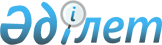 Об утверждении паспортов республиканских бюджетных программ Министерства индустрии и торговли Республики Казахстан на 2002 годПостановление Правительства Республики Казахстан от 30 января 2002 года N 138

<*> 

     Сноска. Наименование постановления с изменениями - постановлением  Правительства Республики Казахстан от 29 декабря 2002 года N 138б. 

 

       В соответствии с Законом  Республики Казахстан от 1 апреля 1999 года "О бюджетной системе" Правительство Республики Казахстан постановляет: 

      1. Утвердить паспорта республиканских бюджетных программ Министерства индустрии и торговли Республики Казахстан на 2002 год согласно приложениям 1-29. 

      Сноска. В пункт 1 внесены изменения - постановлением  Правительства РК от 23 апреля 2002 г. N 138a; постановлением  Правительства Республики Казахстан от 29 декабря 2002 года N 138б. 

      2. Настоящее постановление вступает в силу со дня подписания.      Премьер-Министр 

     Республики Казахстан 

                                          Приложение 1 к 

                                  постановлению Правительства 

                                       Республики Казахстан 

                                  от 30 января 2002 года N 138 <*> 

     Сноска. Приложение 1 в новой редакции - постановлением  Правительства Республики Казахстан от 29 декабря 2002 года N 138б. Министерство индустрии и торговли 

    Республики Казахстан 

--------------------------------- 

Администратор бюджетной программы  Паспорт 

республиканской бюджетной программы 052 

"Проведение рекламно-информационной работы 

по привлечению инвестиций" 

на 2002 год       1. Стоимость: 20000 тысяч тенге (двадцать миллионов тенге). 

      2. Нормативно-правовая основа бюджетной программы: постановление  Правительства Республики Казахстан от 12 сентября 2002 года N 996 "Вопросы Министерства индустрии и торговли Республики Казахстан", постановление  Правительства Республики Казахстан от 7 марта 2000 года N 367 "О Плане мероприятий по реализации Программы действий Правительства Республики Казахстан на 2000-2002 годы", постановление  Правительства Республики Казахстан от 15 октября 2002 года N 1128 "О внесении изменения в постановление Правительства Республики Казахстан от 27 декабря 2001 года N 1715". 

      3. Источники финансирования бюджетной программы: средства республиканского бюджета. 

      4. Цель бюджетной программы: увеличение притока прямых иностранных инвестиций в экономику Республики Казахстан. 

      5. Задачи бюджетной программы: ознакомление мирового инвестиционного сообщества с инвестиционными возможностями Республики Казахстан. 

      6. План мероприятий по реализации бюджетной программы: 

_________________________________________________________________ 

 N ! Код ! Код !Наименование !   Мероприятия    !Сроки !Ответст- 

п/п!прог-!под- ! программ    !   по реализации  !реали-!венные  

   !раммы!прог-!(подпрограмм)!   программы      !зации !исполни- 

   !     !раммы!             !  (подпрограммы)  !      !тели 

------------------------------------------------------------------ 

 1 !  2  !  3  !       4     !        5         !  6   !     7 

------------------------------------------------------------------ 

 1   052        Проведение    1. Изготовление     2002  Министерство 

                рекламно-        рекламно-        год   индустрии 

                информацион-     информационной         и торговли 

                ной работы       продукции:             Республики 

                по привлече-   - издание                Казахстан 

                нию инвести-     "Investor's 

                ций              Guide" до 800 

                                 штук; 

                                 - сборник зако- 

                                 нодательных и 

                                 нормативных 

                                 актов - до 800 

                                 штук; 

                                 - брошюра 

                                 "Инвестицион- 

                                 ные возможнос- 

                                 ти регионов 

                                 Казахстана" 

                                 на английском 

                                 языке - до 

                                 800 штук; 

                                 - буклет 

                                 "Приоритетные 

                                 сектора эконо- 

                                 мики Казахстана"- 

                                 до 800 штук; 

                                 - CD "Invest in 

                                 Kazakhstan" на 

                                 английском языке- 

                                 до 800 штук; 

                                 - дискета с 

                                 базой данных 

                                 инвестиционных 

                                 проектов до 800 

                                 штук; 

                                 - "Папка-кейс"- 

                                 до 800 штук; 

                                 - создание 

                                 видеопродукции- 

                                 тираж до 300 

                                 экземпляров; 

                                 - техническое 

                                 обеспечение 

                                 Веб-сайта; 

                                 - размещение 

                                 информации в 

                                 СМИ. 

                                 2. Проведение 

                                 маркетинговых 

                                 исследований 

                                 в рамках прово- 

                                 димых мероприя- 

                                 тий. 

                                 3. Проведение 

                                 заседаний Совета 

                                 иностранных ин- 

                                 весторов при 

                                 Президенте 

                                 Республики 

                                 Казахстан - до 

                                 28 заседаний. 

------------------------------------------------------------------- 

      7. 0жидаемые результаты выполнения бюджетной программы: прирост иностранных и отечественных инвестиций в развитие экономики страны, интегрирование Казахстана в мировые экономические процессы, формирование благоприятного имиджа страны.  

                                              Приложение 2 к 

                                     постановлению Правительства 

                                          Республики Казахстан 

                                     от 30 января 2002 года N 138 <*> 

     Сноска. Приложение 2 в новой редакции - постановлением  Правительства Республики Казахстан от 29 декабря 2002 года N 138б. Министерство индустрии и торговли 

    Республики Казахстан 

--------------------------------- 

Администратор бюджетной программы  Паспорт 

республиканской бюджетной программы 010 

"Повышение квалификации и переподготовка кадров" 

на 2002 год       1. Стоимость: 20000 тысяч тенге (двадцать миллионов тенге). 

      2. Нормативная правовая основа бюджетной программы (подпрограммы): статья 6 Закона  Республики Казахстан от 16 июля 1999 года "О стандартизации", статья 6 Закона  Республики Казахстан от 16 июля 1999 года "О сертификации", постановление  Правительства Республики Казахстан от 7 марта 2000 года N 367 "О плане мероприятий по реализации Программы действий Правительства Республики Казахстан на 2000-2002 годы", постановление  Правительства Республики Казахстан от 2 мая 2001 года N 590 "О Республиканской программе "Качество" на 2001-2005 годы", постановление  Правительства Республики Казахстан от 15 октября 2002 года N 1128 "О внесении изменения в постановление Правительства Республики Казахстан от 27 декабря 2001 года N 1715". 

      3. Источники финансирования бюджетной программы (подпрограммы): средства республиканского бюджета. 

      4. Цель бюджетной программы (подпрограммы): подготовка квалифицированных экспертов-аудиторов международного уровня, в области аккредитации и менеджмента качества. 

      5. Задачи бюджетной программы (подпрограммы): обучение специалистов на звание экспертов-аудиторов международного уровня за рубежом; регистрация обученных специалистов в Международных реестрах экспертов-аудиторов. 

      6. План мероприятий по реализации бюджетной программы (подпрограммы): 

_________________________________________________________________ 

 N ! Код ! Код !Наименование !   Мероприятия    !Сроки !Ответст- 

п/п!прог-!под- ! программ    !   по реализации  !реали-!венные  

   !раммы!прог-!(подпрограмм)!   программы      !зации !исполни- 

   !     !раммы!             !  (подпрограммы)  !      !тели 

------------------------------------------------------------------ 

 1 !  2  !  3  !       4     !        5         !  6   !     7 

------------------------------------------------------------------ 

 1   010        "Повышение                              Министерство 

                квалификации                            индустрии и 

                и переподго-                            торговли 

                товка кадров"                           Республики 

                                                        Казахстан 

           030  "Обучение      Публикование      В те- 

                специалистов   объявления о      чение 

                на звание      проведении        2002 

                экспертов-     конкурса по       года 

                аудиторов      выбору потенциаль- 

                международного ных поставщиков 

                уровня"        и результатах 

                               конкурса. 

                               Финансирование 

                               обучения специа- 

                               листов на звание 

                               экспертов-ауди- 

                               торов в между- 

                               народной органи- 

                               зации - не менее 

                               3 человек 

-------------------------------------------------------------------- 

      7. Ожидаемые результаты выполнения бюджетной программы (подпрограммы): регистрация обученных специалистов в Международных реестрах экспертов-аудиторов; признание Казахстана в Международных организациях в качестве полноправного члена. 

                                           Приложение 3 к 

                                   постановлению Правительства 

                                       Республики Казахстан 

                                  от 30 января 2002 года N 138 <*> 

     Сноска. Приложение 3 в новой редакции - постановлением  Правительства Республики Казахстан от 29 декабря 2002 года N 138б. Министерство индустрии и торговли 

    Республики Казахстан 

--------------------------------- 

Администратор бюджетной программы  Паспорт 

республиканской бюджетной программы 048 

"Программа развития машиностроительного комплекса" 

на 2002 год       1. Стоимость: 5344 тысячи тенге (пять миллионов триста сорок четыре тысячи тенге). 

      2. Нормативно-правовая основа бюджетной программы: постановление  Правительства Республики Казахстан от 5 сентября 2000 года N 1347 "Об утверждении Программы развития машиностроительного комплекса Республики Казахстан на 2000-2003 годы", постановление  Правительства Республики Казахстан от 15 октября 2002 года N 1128 "О внесении изменения в постановление Правительства Республики Казахстан от 27 декабря 2001 года N 1715". 

      3. Источники финансирования бюджетной программы: средства республиканского бюджета. 

      4. Цель бюджетной программы: стабилизация и развитие машиностроительного комплекса Республики Казахстан, расширение внутреннего производства и выпуск конкурентоспособной продукции производственно-технического назначения, обеспечение экономики страны необходимыми машинами, оборудованием и запасными частями, импортозамещение и повышение экспортных возможностей. 

      5. Задачи бюджетной программы: разработка концепции и программы развития производства оборудования для горно-металлургического комплекса, а также концепции и программы развития транспортного машиностроения, выработка механизмов реализации программ развития производства оборудования для горно-металлургического комплекса и транспортного машиностроения. 

      6. План мероприятий по реализации бюджетной программы: 

_________________________________________________________________ 

 N ! Код ! Код !Наименование !   Мероприятия    !Сроки !Ответст- 

п/п!прог-!под- ! программ    !   по реализации  !реали-!венные  

   !раммы!прог-!(подпрограмм)!   программы      !зации !исполни- 

   !     !раммы!             !  (подпрограммы)  !      !тели 

------------------------------------------------------------------ 

 1 !  2  !  3  !       4     !        5         !  6   !     7 

------------------------------------------------------------------ 

 1   048        Программа      Разработка двух    2002  Министерство 

                развития       отраслевых прог-   год   индустрии и 

                машинострои-   рамм и двух конп-        торговли 

                тельного       ций: концепции и         Республики 

                комплекса.     программы развития       Казахстан 

                               производства для 

                               горно-металлурги- 

                               ческого комплекса, 

                               концепции и прог- 

                               раммы развития 

                               транспортного 

                               машиностроения. 

                               Разработка первого 

                               этапа Концепции 

                               развития машино- 

                               строительного 

                               комплекса до 2030 

                               года. 

-------------------------------------------------------------------- 

      7. Ожидаемые результаты выполнения бюджетной программы: разработка двух отраслевых программ и концепций, разработка первого этапа Концепции машиностроительного комплекса до 2030 года. 

                                           Приложение 4 к 

                                   постановлению Правительства 

                                       Республики Казахстан 

                                  от 30 января 2002 года N 138 <*> 

     Сноска. Приложение 4 в новой редакции - постановлением  Правительства Республики Казахстан от 29 декабря 2002 года N 138б. Министерство индустрии и торговли 

    Республики Казахстан 

--------------------------------- 

Администратор бюджетной программы  Паспорт 

республиканской бюджетной программы 031 

"Прикладные научные исследования в области 

строительства" на 2002 год       1. Стоимость: 12713 тысяч тенге (двенадцать миллионов семьсот тринадцать тысяч тенге). 

      2. Нормативно-правовая основа бюджетной программы: статьи 28 и 29 Закона  Республики Казахстан от 16 июля 2001 года "Об архитектурной, градостроительной и строительной деятельности в Республике Казахстан", статьи 15, 18 Закона  Республики Казахстан от 5 июля 1996 года "О чрезвычайных ситуациях природного и техногенного характера", статья 3 Закона  Республики Казахстан от 9 июля 2001 года "О науке", постановление  Правительства Республики Казахстан от 28 ноября 2000 года N 1778 "О мерах по развитию архитектурной, градостроительной и строительной деятельности в Республике Казахстан", постановление  Правительства Республики Казахстан от 28 февраля 2000 года N 308 "О неотложных мерах по повышению сейсмостойкости зданий и сооружений в сейсмоопасных регионах республики", постановление  Правительства Республики Казахстан от 15 октября 2002 года N 1128 "О внесении изменения в постановление Правительства Республики Казахстан от 27 декабря 2001 года N 1715". 

      3. Источник финансирования бюджетной программы: средства республиканского бюджета. 

      4. Цель бюджетной программы: реализация задач по снижению сейсмического риска и ущерба от возможных разрушительных землетрясений и других природных катаклизмов, геологических и техногенных явлений, а также совершенствование нормативной документации в области строительства. 

      5. Задачи бюджетной программы: разработка и исследование новых эффективных конструктивных решений фундаментов и оснований для проектирования; разработка и исследование новых эффективных конструктивных решений по усилению и реновации жилых домов первых массовых серий застройки, с учетом продления сроков их эксплуатации и повышения сейсмостойкости; исследование и разработка новых эффективных технологий производства теплоизоляционных материалов различного назначения из местных сырьевых ресурсов для нового строительства. 

      6. План мероприятий по реализации бюджетной программы: 

_________________________________________________________________ 

 N ! Код ! Код !Наименование !   Мероприятия    !Сроки !Ответст- 

п/п!прог-!под- ! программ    !   по реализации  !реали-!венные  

   !раммы!прог-!(подпрограмм)!   программы      !зации !исполни- 

   !     !рамм !             !  (подпрограммы)  !      !тели 

------------------------------------------------------------------ 

 1 !  2  !  3  !       4     !        5         !  6   !     7 

------------------------------------------------------------------  

 1   031        Прикладные    Планируется в 2002  В те- Министерство 

                научные ис-   году по 11 темам    чение индустрии 

                следования в  провести научно-    года  и торговли 

                области стро- исследовательские         Республики 

                ительства     работы в области          Казахстан 

                              строительства 

                              согласно тематичес- 

                              кому плану: 

                              раздел 1 "Исследо- 

                              вание и разработка 

                              новых нормативно- 

                              методических доку- 

                              ментов и конструк- 

                              тивных решений по 

                              усилению и ренова- 

                              ции жилья первых 

                              массовых серий 

                              застройки"; 

                              раздел 2 "Исследо- 

                              вания реакции 

                              зданий и сооружений 

                              на действие сейсми- 

                              ческих нагрузок с 

                              учетом влияния 

                              грунтовых условий 

                              и подготовка пред- 

                              ложений к нормам 

                              по сейсмостойкому 

                              строительству"; 

                              раздел 3 "Разра- 

                              ботка новых норма- 

                              тивно-технических 

                              технологических 

                              документов произ- 

                              водства теплоизо- 

                              ляционных и компо- 

                              зиционных строи- 

                              тельных материалов 

                              для реновации и 

                              повышения тепло- 

                              технических 

                              характеристик 

                              существующих 

                              зданий". 

-------------------------------------------------------------------- 

      7. Ожидаемый результат выполнения бюджетной программы: завершение исследовательских работ в 2002 году по 8 темам и утверждение их на Научно-техническом Совете для соответствия результатов работ современным требованиям научно-технической продукции. 

                                           Приложение 5 к 

                                   постановлению Правительства 

                                       Республики Казахстан 

                                  от 30 января 2002 года N 138 <*> 

     Сноска. Приложение 5 в новой редакции - постановлением  Правительства Республики Казахстан от 29 декабря 2002 года N 138б. Министерство индустрии и торговли 

    Республики Казахстан 

--------------------------------- 

Администратор бюджетной программы                                    Паспорт                       

         республиканской бюджетной программы 032 

             "Проектно-изыскательские, конструкторские и 

            технологические работы на республиканском уровне" 

        на 2002 год       1. Стоимость: 45157 тысяч тенге (сорок пять миллионов сто пятьдесят семь тысяч тенге). 

      2. Нормативно-правовая основа бюджетной программы: статьи 28 и 29 Закона  Республики Казахстан от 16 июля 2001 года "Об архитектурной, градостроительной и строительной деятельности в Республике Казахстан", статьи 15, 18 Закона  Республики Казахстан от 5 июля 1996 года "О чрезвычайных ситуациях природного и техногенного характера", статья 22 Закона  Республики Казахстан от 22 ноября 1996 года "О пожарной безопасности", постановление  Правительства Республики Казахстан от 7 марта 2000 года N 367 "О плане мероприятий по реализации Программы действий Правительства Республики Казахстан на 2000-2002 годы", постановление  Правительства Республики Казахстан от 28 ноября 2000 года N 1778 

"О мерах по развитию архитектурной, градостроительной и строительной деятельности в Республике Казахстан", постановление  Правительства Республики Казахстан от 6 июля 1995 года N 931 "О государственном градостроительном кадастре", постановление  Правительства Республики Казахстан от 15 октября 2002 года N 1128 "О внесении изменения в постановление Правительства Республики Казахстан от 27 декабря 2001 года N 1715". 

      3. Источник финансирования бюджетной программы: средства республиканского бюджета. 

      4. Цель бюджетной программы: совершенствование нормативно-технической базы строительной отрасли. 

      5. 3адачи бюджетной программы: разработка и переработка нормативно-технических документов в области архитектурно-градостроительной деятельности и строительного проектирования; разработка и переработка нормативно-технических документов в области строительного производства; разработка и переработка нормативно-технических документов в жилищно-коммунальном хозяйстве; разработка и переработка нормативно-технических документов в области ценообразования. 

      6. План мероприятий по реализации бюджетной программы: 

_________________________________________________________________ 

 N ! Код ! Код !Наименование !   Мероприятия    !Сроки !Ответст- 

п/п!прог-!под- ! программ    !   по реализации  !реали-!венные  

   !раммы!прог-!(подпрограмм)!   программы      !зации !исполни- 

   !     !раммы!             !  (подпрограммы)  !      !тели 

------------------------------------------------------------------ 

 1 !  2  !  3  !       4     !        5         !  6   !     7 

------------------------------------------------------------------ 

 1   032        Проектно-    Планируется в 2002  В тече- Министер- 

                изыскатель-  году разработать и  ние     ство 

                ские, конст- переработать 115    года    индустрии 

                рукторские   единиц нормативно-          и торговли 

                и технологи- технических докумен-        Республики 

                ческие рабо- тов (Строительные           Казахстан 

                ты на респу- нормы и правила 

                бликанском   Республики Казах- 

                уровне       стан, Строительные 

                             нормы Республики 

                             Казахстан, Руково- 

                             дящие документы 

                             строительства 

                             Республики Казах- 

                             стан, Свод правил 

                             Республики Казах- 

                             стан и Стандарты 

                             Республики Казах- 

                             стан) в области 

                             строительства 

                             согласно темати- 

                             ческому плану: 

                             раздел 1 "Сметно- 

                             нормативная база 

                             Республики 

                             Казахстан, 

                             экономические нор- 

                             мативы и методоло- 

                             гия в области 

                             строительства"; 

                             раздел 2 "Состав- 

                             ление нормативно- 

                             правовой докумен- 

                             тации для регули- 

                             рования архитек- 

                             турно-градострои- 

                             тельной деятель- 

                             ности"; 

                             раздел 3 "Разра- 

                             ботка нормативных 

                             документов, проек- 

                             тных предложений, 

                             технических реше- 

                             ний с применением 

                             прогрессивных 

                             материалов, инже- 

                             нерного оборудо- 

                             вания и техноло- 

                             гий в жилищно- 

                             гражданском и 

                             промышленном 

                             строительстве; 

                             раздел 4 "Разра- 

                             ботка нормативно- 

                             технических актов 

                             по жилищно- 

                             коммунальному 

                             хозяйству"; 

                             раздел 5 "Кор- 

                             ректировка и 

                             перевод на госу- 

                             дарственный язык 

                             нормативно- 

                             технических 

                             документов в 

                             области 

                             строительства". 

-------------------------------------------------------------------- 

      7. Ожидаемый результат выполнения бюджетной программы: утверждение в 2002 году на Научно-техническом Совете 97 единиц нормативно-технических документов, обеспечивающих проектные и строительно-монтажные организации необходимыми республиканскими строительными нормами и стандартами, содержащими технические требования по повышению безопасности и надежности в строительстве и эксплуатации объектов. 

                                            Приложение 6 к 

                                    постановлению Правительства 

                                        Республики Казахстан 

                                   от 30 января 2002 года N 138 <*> 

     Сноска. Приложение 6 в новой редакции - постановлением  Правительства Республики Казахстан от 29 декабря 2002 года N 138б. Министерство индустрии и торговли 

    Республики Казахстан 

--------------------------------- 

Администратор бюджетной программы  Паспорт 

республиканской бюджетной программы 033 

"Приобретение международных, региональных и национальных 

стандартов в области строительства" 

на 2002 год       1. Стоимость: 5000 тысяч тенге (пять миллионов тенге). 

      2. Нормативно-правовая основа бюджетной программы: статьи 28 и 29 Закона  Республики Казахстан от 16 июля 2001 года "Об архитектурной, градостроительной и строительной деятельности в Республике Казахстан", постановление  Правительства Республики Казахстан от 7 марта 2000 года N 367 "О плане мероприятий по реализации Программы действий Правительства Республики Казахстан на 2000-2002 годы", постановление  Правительства Республики Казахстан от 22 июня 1992 года N 540 "О мерах по реализации соглашений и научно-техническому сотрудничеству в рамках стран Содружества Независимых Государств" и Соглашение между Правительством Республики Казахстан и Правительством Российской Федерации в области стандартизации, метрологии и сертификации от 18 августа 1994 года, постановление Кабинета Министров Республики Казахстан от 22 июня 1992 года "О мерах по реализации соглашений о научно-техническом сотрудничестве в рамках Содружества Независимых Государств", постановление  Правительства Республики Казахстан от 15 октября 2002 года N 1128 "О внесении изменения в постановление Правительства Республики Казахстан от 27 декабря 2001 года N 1715". 

      3. Источник финансирования бюджетной программы: средства республиканского бюджета. 

      4. Цель бюджетной программы: обновление нормативной базы проектирования, строительства объектов базовых отраслей экономики, гармонизации действующих нормативов с Европейскими стандартами и нормами, а также стран Содружества Независимых Государств. 

      5. Задачи бюджетной программы: приобретение основополагающих документов в области организаций территорий и межгосударственных норм и правил, стандартов гармонизированных с требованиями норм для проектирования и строительства объектов, представляющих взаимный интерес стран Содружества Независимых Государств, формирование базы общетехнических нормативных документов для изысканий, проектирования, строительства, по проблемам устойчивости, надежности, взрывопожаробезопасности, безопасности труда, обеспечения экономии топливно-энергетических ресурсов. 

      6. План мероприятий по реализации бюджетной программы: 

_________________________________________________________________ 

 N ! Код ! Код !Наименование !   Мероприятия    !Сроки !Ответст- 

п/п!прог-!под- ! программ    !   по реализации  !реали-!венные  

   !раммы!прог-!(подпрограмм)!   программы      !зации !исполни- 

   !     !рамм !             !  (подпрограммы)  !      !тели 

------------------------------------------------------------------ 

 1 !  2  !  3  !       4     !        5         !  6   !     7 

------------------------------------------------------------------ 

 1   033        Приобретение   Планируется при-  В те-  Министерство 

                международных, обрести в 2002    чение  индустрии 

                региональных   году 30 единиц    года   и торговли 

                и национальных межгосударствен-         Республики 

                стандартов в   ных норм и стан-         Казахстан 

                области        дартов в области 

                строительства  строительства, 

                               согласно плану 

                               работ межгосудар- 

                               ственной стандар- 

                               тизации и техни- 

                               ческому нормиро- 

                               ванию на 2002 

                               год. 

-------------------------------------------------------------------- 

      7. Ожидаемые результаты выполнения бюджетной программы: обеспечение строительного комплекса республики 30 единицами межгосударственных норм и стандартов, отвечающими современным требованиям и исключающими барьеры в торгово-экономических отношениях. 

                                          Приложение 7 к 

                                  постановлению Правительства 

                                      Республики Казахстан 

                                 от 30 января 2002 года N 138 <*> 

     Сноска. Приложение 7 в новой редакции - постановлением  Правительства Республики Казахстан от 29 декабря 2002 года N 138б. Министерство индустрии и торговли 

    Республики Казахстан 

--------------------------------- 

Администратор бюджетной программы  Паспорт 

республиканской бюджетной программы 039 

"Прикладные научные исследования технологического 

характера" на 2002 год       1. Стоимость: 119287 тысяч тенге (сто девятнадцать миллионов двести восемьдесят семь тысяч тенге). 

      2. Нормативно-правовая основа бюджетной программы: глава 5 Закона  Республики Казахстан от 9 июля 2001 года "О науке", постановление  Правительства Республики Казахстан от 16 марта 2001 года N 353 "Об утверждении республиканской целевой научно-технической программы "Научно-технические проблемы развития машиностроения и создания высокоэффективных машин и оборудования на 2001-2005 годы", постановление  Правительства Республики Казахстан от 15 октября 2002 года N 1128 "О внесении изменения в постановление Правительства Республики Казахстан от 27 декабря 2001 года N 1715". 

      3. Источники финансирования бюджетной программы: средства республиканского бюджета. 

      4. Цель бюджетной программы: создание научно-технических и технологических предпосылок расширения внутреннего производства и выпуска конкурентоспособной машиностроительной продукции, создание наукоемких ресурсо- и энергосберегающих технологий для машиностроительной отрасли и формирование научно-информационной среды в машиностроении, создание для приоритетных отраслей экономики страны необходимых высокоэффективных машин и оборудования, создание наукоемких производств и условий для снижения функциональной безработицы среди инженерно-технических работников. 

      5. Задачи бюджетной программы: научное обеспечение утвержденной Программы развития машиностроения и создания высокоэффективных машин и оборудования. 

      6. План мероприятий по реализации бюджетной программы: 

_________________________________________________________________ 

 N ! Код ! Код !Наименование !   Мероприятия    !Сроки !Ответст- 

п/п!прог-!под- ! программ    !   по реализации  !реали-!венные  

   !раммы!прог-!(подпрограмм)!   программы      !зации !исполни- 

   !     !раммы!             !  (подпрограммы)  !      !тели 

------------------------------------------------------------------ 

 1 !  2  !  3  !       4     !        5         !  6   !     7 

------------------------------------------------------------------ 

 1   039        Прикладные    Выполнение заданий  В те- Министерство 

                научные ис-   и четырех направле- чение индустрии 

                следования    ний республиканской 2002  и торговли 

                технологичес- целевой научно-     года  Республики 

                кого харак-   технической прог-         Казахстан 

                тера          раммы "Научно-тех- 

                              нические проблемы 

                              развития машино- 

                              строения и создания 

                              высокоэффективных 

                              машин и оборудо- 

                              вания" на 2001- 

                              2002 годы 

                              1. Прогнозирование 

                              развития машино- 

                              строения и монито- 

                              ринг инновационных 

                              процессов. 

                              2. Научно-техни- 

                              ческая и техноло- 

                              гическая поддержка 

                              освоения высоко- 

                              эффективных машин 

                              и оборудования, 

                              обеспечивающие 

                              природо-, ресурсо- 

                              и энергосбережение 

                              в промышленности, 

                              сельском хозяйстве, 

                              строительстве, 

                              транспорте и 

                              коммуникационных 

                              системах. 

                              3. Разработка 

                              методов повышения 

                              качества, надеж- 

                              ности и долго- 

                              вечности машин, 

                              оборудования, 

                              механизмов, 

                              инструментов, 

                              создание основ 

                              стандартизации и 

                              сертификации 

                              машиностроитель- 

                              ной продукции. 

                              4. Создание и 

                              внедрение специаль- 

                              ной техники, 

                              оборудования, 

                              снаряжения и 

                              приборов для 

                              Агентства 

                              Республики 

                              Казахстан по 

                              чрезвычайным 

                              ситуациям и 

                              других 

                              организаций 

                              республики. 

------------------------------------------------------------------- 

      7. Ожидаемые результаты выполнения бюджетной программы: выполнении данной программы станет научной, научно-технической и методологической основой для разработки долгосрочной стратегии развития машиностроения Казахстана. 

                                          Приложение 8 к 

                                  постановлению Правительства 

                                      Республики Казахстан 

                                 от 30 января 2002 года N 138 <*> 

     Сноска. Приложение 8 в новой редакции - постановлением  Правительства Республики Казахстан от 29 декабря 2002 года N 138б. Министерство индустрии и торговли 

    Республики Казахстан 

--------------------------------- 

Администратор бюджетной программы  Паспорт 

республиканской бюджетной программы 040 

"Прикладные научные исследования в 

области стандартизации, сертификации, метрологии 

и систем качества" на 2002 год       1. Стоимость: 4608 тысяч тенге (четыре миллиона шестьсот восемь тысяч тенге). 

      2. Нормативная правовая основа бюджетной программы: статья 6 Закона  Республики Казахстан "О стандартизации" от 16 июля 1999 года, постановление  Правительства Республики Казахстан от 4 июля 2001 года N 913 "О Программе развития национальных систем стандартизации и сертификации Республики Казахстан на 2001-2002 годы", постановление  Правительства Республики Казахстан от 2 мая 2001 года N 590 "О Республиканской программе "Качество" на 2001- 2005 годы", постановление  Правительства Республики Казахстан от 15 октября 2002 года N 1128 "О внесении изменения в постановление Правительства Республики Казахстан от 27 декабря 2001 года N 1715". 

      3. Источники финансирования: средства республиканского бюджета. 

      4. Цель бюджетной программы: адаптация международных стандартов по управлению качеством продукции и систем экологического управления международных стандартов ИСО серии 9000 и ИСО серии 14000; разработка, ведение и издание Государственного Кадастра гражданского и служебного оружия и патронов к нему. 

      5. Задачи бюджетной программы: разработка нормативных документов по вопросам экологической безопасности продукции и охране окружающей среды, рекомендации по совместному применению международных стандартов ИСО серии 9000 и ИСО серии 14000; предотвращение несанкционированного использования гражданского и служебного оружия, идентификация данных видов оружия и обеспечение оперативной информацией заинтересованных государственных органов о нем. 

      6. План мероприятий по реализации бюджетной программы: 

_________________________________________________________________ 

 N ! Код ! Код !Наименование !   Мероприятия    !Сроки !Ответст- 

п/п!прог-!под- ! программ    !   по реализации  !реали-!венные  

   !раммы!прог-!(подпрограмм)!   программы      !зации !исполни- 

   !     !рамм !             !  (подпрограммы)  !      !тели 

------------------------------------------------------------------ 

 1 !  2  !  3  !       4     !        5         !  6   !     7 

------------------------------------------------------------------ 

     040        Прикладные                       2002 

                научные ис-                      год 

                следования в 

                области стан- 

                дартизации, 

                сертификации, 

                метрологии и 

                систем 

                качества 

           030  Прикладные    Проведение                Министерство 

                научные ис-   исследовательских         индустрии 

                следования в  работ для анализа         и торговли 

                области       проблем, возникаю-        Республики 

                качества      щих при внедрении         Казахстан 

                              международных 

                              стандартов ИСО 

                              серии 14000 на 

                              двух предприятиях 

                              потенциально опас- 

                              ного производства 

                              Республики 

                              Казахстан. 

                              Разработка двух 

                              рекомендаций по 

                              созданию и обес- 

                              печению функцио- 

                              нирования систем 

                              экологического 

                              управления для 

                              предприятий 

                              самого различ- 

                              ного профиля. 

           031  Разработка,   Формирование       2002   Министерство 

                ведение,      Перечня Моделей    год    индустрии 

                издание       оружия и Дела             и торговли 

                государст-    оружия на основа-         Республики 

                венного       нии экспертизы            Казахстан 

                кадастра      документов.               

                гражданского  Разработка и 

                и служебного  ведение Государ- 

                оружия и      ственного Кадас- 

                патронов      тра оружия. 

                к нему        Услуги по обес- 

                              печению безопас- 

                              ности и ограничен- 

                              ного доступа к 

                              базам данных. 

-------------------------------------------------------------------- 

      7. Ожидаемые результаты выполнения бюджетной программы: разработка 2 рекомендаций для внедрения международных стандартов ИСО серии 9000 и ИСО серии 14000; создание Государственного Кадастра гражданского и служебного оружия и патронов к нему. 

                                          Приложение 9 к 

                                  постановлению Правительства 

                                  Республики Казахстан 

                                  от 30 января 2002 года N 138 <*> 

     Сноска. Приложение 9 в новой редакции - постановлением  Правительства Республики Казахстан от 29 декабря 2002 года N 138б. Министерство индустрии и торговли 

    Республики Казахстан 

--------------------------------- 

Администратор бюджетной программы  Паспорт 

республиканской бюджетной программы 041 

"Разработка и приобретение международных, региональных 

и национальных стандартов в области стандартизации, 

метрологии и сертификации" на 2002 год       1. Стоимость: 47970 тысяч тенге (сорок семь миллионов девятьсот семьдесят тысяч тенге). 

      2. Нормативная правовая основа бюджетной программы: статьи 10 и 15 Закона  Республики Казахстан от 16 июля 1999 года "О стандартизации", постановление  Правительства Республики Казахстан от 4 июля 2001 года N 913 "О Программе развития национальных систем стандартизации и сертификации Республики Казахстан на 2001-2002 годы", постановление  Правительства Республики Казахстан от 15 октября 2002 года N 1128 "О внесении изменения в постановление Правительства Республики Казахстан от 27 декабря 2001 года N 1715". 

      3. Источники финансирования: средства республиканского бюджета. 

      4. Цель бюджетной программы: создание условий для перехода на международную практику работ по стандартизации; совершенствование и развитие государственных систем стандартизации и сертификации, обеспечивающих соответствие казахстанской продукции требованиям мирового рынка и увеличения экспорта продукции. 

      5. Задачи бюджетной программы: разработка и пересмотр основополагающих государственных стандартов в соответствии с требованиями международных стандартов и принципов Всемирной торговой организации; создание нормативной базы, необходимой для проведения работ по гармонизации стандартов на продукцию и методы 

ее испытаний; приобретение международных, региональных и национальных стандартов. 

      6. План мероприятий по реализации бюджетной программы: 

_________________________________________________________________ 

 N ! Код ! Код !Наименование !   Мероприятия    !Сроки !Ответст- 

п/п!прог-!под- ! программ    !   по реализации  !реали-!венные  

   !раммы!прог-!(подпрограмм)!   программы      !зации !исполни- 

   !     !раммы!             !  (подпрограммы)  !      !тели 

------------------------------------------------------------------ 

 1 !  2  !  3  !       4     !        5         !  6   !     7 

------------------------------------------------------------------ 

 1   041        Разработка и  Разработка 160      2002  Министерство 

                приобретение  государственных     год   индустрии 

                международных,стандартов:               и торговли 

                региональных  1-й этап. Разра-          Республики 

                и националь-  ботка первой              Казахстан 

                ных стандар-  редакции стандартов. 

                тов в области 2-й этап. Проведе- 

                стандартиза-  ние части сопутст- 

                ции, метро-   вующих работ, 

                логии и сер-  связанных с дора- 

                тификации     боткой окончатель- 

                              ной редакции 

                              стандарта. Состав- 

                              ление пояснительной 

                              записки и сводки 

                              отзывов. 

                              3-й этап. Подготовка 

                              проекта стандарта 

                              к утверждению, 

                              утверждение, 

                              формирование 

                              "Дела стандарта", 

                              регистрация. 

 2                            Командировка       2 квар- 

                              одного специа-     тал 

                              листа во Все-      2002 г. 

                              союзный научно- 

                              исследователь- 

                              ский институт 

                              классификации 

                              информации для 

                              изучения и анализа 

                              баз данных между- 

                              народных, регио- 

                              нальных и зарубеж- 

                              ных нормативных 

                              документов с целью 

                              их приобретения. 

 3                            Приобретение 300   3 квартал 

                              международных,     2002 г. 

                              региональных, 

                              национальных 

                              стандартов и 

                              осуществление 

                              их переводов 

-------------------------------------------------------------------- 

      7. Ожидаемые результаты выполнения бюджетной программы: разработка 160 государственных стандартов; приобретение 300 международных, региональных и национальных стандартов и осуществление их переводов, реализация Программы позволит создать условия для повышения конкурентоспособности отечественной продукции и интеграции ее на мировой рынок. 

                                           Приложение 10 к 

                                    постановлению Правительства 

                                       Республики Казахстан 

                                   от 30 января 2002 года N 138 <*> 

     Сноска. Приложение 10 в новой редакции - постановлением  Правительства Республики Казахстан от 29 декабря 2002 года N 138б. Министерство индустрии и торговли 

    Республики Казахстан 

--------------------------------- 

Администратор бюджетной программы  Паспорт 

республиканской бюджетной программы 042 

"Создание национальной эталонной базы единиц 

физических величин республики" 

на 2002 год       1. Стоимость: 100000 тысяч тенге (сто миллионов тенге). 

      2. Нормативно-правовая основа бюджетной программы: статья 10 Закона  Республики Казахстан от 7 июня 2000 года "Об обеспечении единства измерений", статья 10 Закона  Республики Казахстан от 16 июля 1997 года "О государственных закупках", постановление  Правительства Республики Казахстан от 7 марта 2000 года N 367 "О плане мероприятий по реализации Программы действий Правительства Республики Казахстан на 2000-2002 годы", постановление  Правительства Республики Казахстан от 10 мая 2001 года N 614 "О некоторых вопросах развития эталонной базы единиц Республики Казахстан", постановление  Правительства Республики Казахстан от 19 декабря 2001 года N 1658 "О внесении изменений в постановление Правительства Республики Казахстан от 10 мая 2001 года N 614", постановление  Правительства Республики Казахстан от 15 октября 2002 года N 1128 "О внесении изменения в постановление Правительства Республики Казахстан от 27 декабря 2001 года N 1715". 

      3. Источники финансирования бюджетной программы: средства республиканского бюджета. 

      4. Цель бюджетной программы: создание и совершенствование государственной эталонной базы единиц величин, являющейся технической основой обеспечения единства и точности измерений в республике. Устранение экономических потерь от недостоверности результатов измерений. 

      5. Задача бюджетной программы: приобретение эталонного оборудования и эталонов для создания эталонной базы Республики Казахстан. 

      6. План мероприятий по реализации бюджетной программы: 

_________________________________________________________________ 

 N ! Код ! Код !Наименование !   Мероприятия    !Сроки !Ответст- 

п/п!прог-!под- ! программ    !   по реализации  !реали-!венные  

   !раммы!прог-!(подпрограмм)!   программы      !зации !исполни- 

   !     !раммы!             !  (подпрограммы)  !      !тели 

------------------------------------------------------------------ 

 1 !  2  !  3  !       4     !        5         !  6   !     7 

------------------------------------------------------------------ 

 1   042        Создание       Приобретение,      2000  Министерство 

                национальной   поставка, монтаж,  год   индустрии 

                эталонной      пуско-наладка            и торговли 

                базы единиц    эталонного обору-        Республики 

                физических     дования в количес-       Казахстан 

                величин        тве 3 единиц 

                республики 

-------------------------------------------------------------------- 

      7. Ожидаемые результаты выполнения бюджетной программы: приобретение эталонного оборудования в количестве 3 единиц, для модернизации существующего оборудования, повышения точности измерений, снижению затрат на поверку средств измерений, обеспечению экономии материальных и энергетических ресурсов, соответствию международным требованиям для участия Республики Казахстан в международных организациях. Эталонная база Республики Казахстан составит 36 единиц эталонов и эталонного оборудования. 

                                         Приложение 11 к 

                                   постановлению Правительства 

                                      Республики Казахстан 

                                  от 30 января 2002 года N 138 <*> 

     Сноска. Приложение 11 в новой редакции - постановлением  Правительства Республики Казахстан от 29 декабря 2002 года N 138б. Министерство индустрии и торговли 

    Республики Казахстан 

--------------------------------- 

Администратор бюджетной программы  Паспорт 

республиканской бюджетной программы 043 

"Вступление Казахстана во Всемирную торговую 

организацию" на 2002 год       1. Стоимость: 2318 тысяч тенге (два миллиона триста восемнадцать тысяч тенге). 

      2. Нормативно-правовая основа бюджетной программы: Указ  Президента Республики Казахстан от 17 февраля 2000 года N 344 "О дальнейших мерах по реализации Стратегии развития Казахстана до 2030 года", постановление  Правительства Республики Казахстан от 7 марта 2000 года N 367 "О плане мероприятий по реализации действий Правительства Республики Казахстан на 2000-2002 годы", постановление  Правительства Республики Казахстан от 15 октября 2002 года N 1128 "О внесении изменения в постановление Правительства Республики Казахстан от 27 декабря 2001 года N 1715". 

      3. Источники финансирования бюджетной программы: средства республиканского бюджета. 

      4. Цель бюджетной программы: присоединение ко Всемирной торговой организации. 

      5. Задачи бюджетной программы: ускорение процесса вступления Республики Казахстан во Всемирную торговую организацию (далее - ВТО) в целях обеспечения выполнения мероприятий и проведения работ по вступлению Республики Казахстан в ВТО. 

      6. План мероприятий по реализации бюджетной программы: 

_________________________________________________________________ 

 N ! Код ! Код !Наименование !   Мероприятия    !Сроки !Ответст- 

п/п!прог-!под- ! программ    !   по реализации  !реали-!венные  

   !раммы!прог-!(подпрограмм)!   программы      !зации !исполни- 

   !     !раммы!             !  (подпрограммы)  !      !тели 

------------------------------------------------------------------ 

 1 !  2  !  3  !       4     !        5         !  6   !     7 

------------------------------------------------------------------ 

     043        Вступление     Оплата услуг:     В тече- Министер- 

                Казахстана во  профессиональных  ние     ство ин- 

                Всемирную      переводчиков      года    дустрии и 

                торговую       английского языка         торговли 

                организацию    в г.Астане и в            Республики 

                               г. Женеве (на             Казахстан 

                               многосторонних 

                               переговорах, а 

                               также перевод 

                               материалов) в 

                               количестве 4 

                               человек; 

                               международной 

                               связи с Секрета- 

                               риатом Всемирной 

                               торговой органи- 

                               зации и со стра- 

                               нами-членами 

                               Рабочей группы 

                               (около 30 стран); 

                               Интернет (1200 

                               часов); приобре- 

                               тение канцелярс- 

                               ких товаров для 

                               реализации дан- 

                               ной программы. 

-------------------------------------------------------------------- 

      7. Ожидаемые результаты выполнения бюджетной программы: повышение уровня подготовленности позиции Казахстана для переговоров по ее вступлению во Всемирную торговую организацию. 

                                          Приложение 12 к 

                                   постановлению Правительства 

                                       Республики Казахстан 

                                  от 30 января 2002 года N 138 <*> 

     Сноска. Приложение 12 в новой редакции - постановлением  Правительства Республики Казахстан от 29 декабря 2002 года N 138б. Министерство индустрии и торговли 

    Республики Казахстан 

--------------------------------- 

Администратор бюджетной программы  Паспорт 

республиканской бюджетной программы 044 

"Ведение каталогов продукции" 

на 2002 год       1. Стоимость: 4330 тысяч тенге (четыре миллиона триста тридцать тысяч тенге). 

      2. Нормативная правовая основа бюджетной программы: статья 17 Закона  Республики Казахстан от 16 июля 1999 года "О стандартизации", постановление  Правительства Республики Казахстан от 4 июля 2001 года N 913 "О Программе развития национальных систем стандартизации и сертификации Республики Казахстан на 2001-2002 годы", постановление  Правительства Республики Казахстан от 15 октября 2002 года N 1128 "О внесении изменения в постановление Правительства Республики Казахстан от 27 декабря 2001 года N 1715". 

      3. Источники финансирования: средства республиканского бюджета. 

      4. Цель бюджетной программы: ведение государственной системы каталогов продукции Республики Казахстан, с целью оперативного обеспечения заинтересованных лиц достоверной информацией о продукции, выпускаемой в Казахстане, ее основных характеристиках, производителях и нормативных документах, по которым она выпускается. 

      5. Задачи бюджетной программы: разработка и актуализация каталогов на основе базы данных продукции, выпускаемой в Республике Казахстан. 

      6. План мероприятий по реализации бюджетной программы: 

_________________________________________________________________ 

 N ! Код ! Код !Наименование !   Мероприятия    !Сроки !Ответст- 

п/п!прог-!под- ! программ    !   по реализации  !реали-!венный  

   !раммы!прог-!(подпрограмм)!   программы      !зации !исполни- 

   !     !раммы!             !  (подпрограммы)  !      !тель 

------------------------------------------------------------------ 

 1 !  2  !  3  !       4     !        5         !  6   !     7 

------------------------------------------------------------------ 

 1   044        Ведение ката-  Разработка и веде- 2002  Министерство 

                логов продук-  ние 3 каталогов:   год   индустрии 

                ции            Продукции, выпус-        и торговли 

                               каемой предприя-         Республики 

                               тиями малого             Казахстан 

                               бизнеса; 

                               Продукции, выпус- 

                               каемой предприя- 

                               тиями топливно- 

                               энергетического 

                               комплекса; 

                               Продукции 

                               Республики 

                               Казахстан. 

-------------------------------------------------------------------- 

      7. Ожидаемые результаты выполнения бюджетной программы: издание и ведение трех каталогов: продукции Республики Казахстан; продукции, выпускаемой предприятиями малого бизнеса; продукции, выпускаемой предприятиями топливно-энергетического комплекса. 

                                           Приложение 13 к 

                                    постановлению Правительства 

                                         Республики Казахстан 

                                  от 30 января 2002 года N 138 <*> 

     Сноска. Приложение 13 в новой редакции - постановлением  Правительства Республики Казахстан от 29 декабря 2002 года N 138б. Министерство индустрии и торговли 

    Республики Казахстан 

--------------------------------- 

Администратор бюджетной программы  Паспорт 

республиканской бюджетной программы 045 

"Техническое обслуживание и сопровождение 

государственных эталонов" 

на 2002 год       1. Стоимость: 8988 тысяч тенге (восемь миллионов девятьсот восемьдесят восемь тысяч тенге). 

      2. Нормативно-правовая основа бюджетной программы: статья 10 Закона  Республики Казахстан от 7 июня 2000 года "Об обеспечении единства измерений", статья 10 Закона  Республики Казахстан от 16 июля 1997 года "О государственных закупках", постановление  Правительства Республики Казахстан от 10 мая 2001 года N 614 "О некоторых вопросах развития эталонной базы единиц Республики Казахстан", постановление  Правительства Республики Казахстан от 15 октября 2002 года N 1128 "О внесении изменения в постановление Правительства Республики Казахстан от 27 декабря 2001 года N 1715". 

      3. Источники финансирования бюджетной программы: средства республиканского бюджета. 

      4. Цель бюджетной программы: обеспечение единства и точности измерений единиц величин, соответствие эталонной базы Республики Казахстан международным требованиям, устранение экономических потерь от недостоверности результатов измерений. 

      5. Задача бюджетной программы: содержание эталонной базы, проведение сличений и метрологической аттестации эталонов, обучение специалистов на международном уровне. 

      6. План мероприятий по реализации бюджетной программы: 

_________________________________________________________________ 

 N ! Код ! Код !Наименование !   Мероприятия    !Сроки !Ответст- 

п/п!прог-!под- ! программ    !   по реализации  !реали-!венные  

   !раммы!прог-!(подпрограмм)!   программы      !зации !исполни- 

   !     !раммы!             !  (подпрограммы)  !      !тели 

------------------------------------------------------------------ 

 1 !  2  !  3  !       4     !        5         !  6   !     7 

------------------------------------------------------------------ 

 1   045        Техническое   1. Организация и   2002   Министерство 

                обслуживание  проведение сличе-  год    индустрии 

                и сопровож-   ния эталонов на           и торговли 

                дение госу-   межгосударственном        Республики 

                дарственных   и международном           Казахстан 

                эталонов      уровне: 

                              - командировочные 

                              расходы - 2 чело- 

                              века (390 чел.- 

                              дней); 

                              - проведение сли- 

                              чений эталонов - 

                              39 единиц. 

                              2. Обслуживание 

                              эталонов - 20 

                              человек. 

                              3. Обучение        ок- 

                              специалистов в     тябрь 

                              Научно-исследова-  2002 г. 

                              тельских институ- 

                              тах по метрологии 

                              стран ближнего и 

                              дальнего зарубежья 

                              - 5 человек. 

-------------------------------------------------------------------- 

      7. Ожидаемые результаты выполнения бюджетной программы: проведение сличений 39 эталонов, обслуживание 20 эталонов учеными-хранителями, повышение квалификации 5 специалистов. 

                                          Приложение 14 к 

                                   постановлению Правительства 

                                       Республики Казахстан 

                                 от 30 января 2002 года N 138 <*> 

     Сноска. Приложение 14 в новой редакции - постановлением  Правительства Республики Казахстан от 29 декабря 2002 года N 138б. Министерство индустрии и торговли 

    Республики Казахстан 

--------------------------------- 

Администратор бюджетной программы  Паспорт 

республиканской бюджетной программы 046 

"Проведение конкурса "Лучшие товары Казахстана" 

и присуждение премии Правительства 

Республики Казахстан" 

на 2002 год       1. Стоимость: 5000 тысяч тенге (пять миллионов тенге). 

      2. Нормативная правовая основа бюджетной программы: постановление  Правительства Республики Казахстан от 7 марта 2000 года N 367 "О плане мероприятий по реализации Программы действий Правительства Республики Казахстан на 2000-2002 годы", постановление  Правительства Республики Казахстан от 26 марта 2001 года N 384 "О конкурсах в области качества", постановление  Правительства Республики Казахстан от 15 октября 2002 года N 1128 "О внесении изменения в постановление Правительства Республики Казахстан от 27 декабря 2001 года N 1715". 

      3. Источники финансирования бюджетной программы: средства республиканского бюджета. 

      4. Цель бюджетной программы: насыщение рынка Казахстана высококачественной и конкурентоспособной продукцией отечественных товаропроизводителей. 

      5. Задачи бюджетной программы: организация и проведение конкурса на соискание премии Правительства Республики Казахстан "За достижения в области качества" и конкурса-выставки "Лучшие товары Казахстана". 

      6. План мероприятий по реализации бюджетной программы: 

_________________________________________________________________ 

 N ! Код ! Код !Наименование !   Мероприятия    !Сроки !Ответст- 

п/п!прог-!под- ! программ    !   по реализации  !реали-!венные  

   !раммы!прог-!(подпрограмм)!   программы      !зации !исполни- 

   !     !раммы!             !  (подпрограммы)  !      !тели 

------------------------------------------------------------------ 

 1 !  2  !  3  !       4     !        5         !  6   !     7 

------------------------------------------------------------------ 

     046        Проведение     Объявление в сред- 2002  Министерство 

                конкурса       ствах массовой     год   индустрии 

                "Лучшие        информации:              и торговли 

                товары         о проведении кон-        Республики 

                Казахстана" и  курса и требований       Казахстан 

                присуждение    к участникам кон- 

                премии         курса; 

                Правительства  о проведении кон- 

                Республики     курса на изготов- 

                Казахстан      ление эмблемы и 

                               дипломов премии 

                               Правительства 

                               Республики 

                               Казахстан. 

                               Организация 

                               экспертной оценки: 

                               - проведение экс- 

                               пертизы материалов 

                               конкурсантов неза- 

                               висимыми экспертами 

                               (консультантами); 

                               - выезд экспертами 

                               на места; 

                               - представление 

                               экспертных заклю- 

                               чений всем участ- 

                               никам конкурса. 

                               Организация 

                               церемонии награж- 

                               дения лауреатов 

                               Премии Правитель- 

                               ства РК и проведе- 

                               ние Республиканс- 

                               кого конкурса- 

                               выставки "Лучшие 

                               товары Казахстана". 

                               Объявление в 

                               средствах массовой 

                               информации об 

                               итогах конкурса. 

------------------------------------------------------------------- 

      7. Ожидаемые результаты выполнения бюджетной программы: организация и проведение: конкурса на соискание премии Правительства Республики Казахстан путем награждения лауреатов премии эмблемами и дипломами по 6 номинациям и рассылкой экспертных заключений по всем представленным заявкам; конкурса-выставки "Лучшие товары Казахстана" с проведением выставки и присуждения медалей и дипломов по 3 номинациям; пресс-конференции об итогах конкурса; вручение 12 премий Правительства Республики Казахстан. 

                                         Приложение 15 к 

                                  постановлению Правительства 

                                       Республики Казахстан 

                                  от 30 января 2002 года N 138 <*> 

     Сноска. Приложение 15 в новой редакции - постановлением  Правительства Республики Казахстан от 29 декабря 2002 года N 138б. Министерство индустрии и торговли 

    Республики Казахстан 

--------------------------------- 

Администратор бюджетной программы  Паспорт 

республиканской бюджетной программы 053 

"Аккредитация органов по сертификации испытательных 

и измерительных лабораторий" на 2002 год       1. Стоимость: 4000 тысячи тенге (четыре миллиона тенге). 

      2. Нормативная правовая основа бюджетной программы: статья 6 Закона  Республики Казахстан от 16 июля 1999 года "О сертификации", статьи 19, 20 Закона  Республики Казахстан от 7 июня 2000 года "Об обеспечении единства измерений", постановление  Правительства Республики Казахстан от 28 августа 2002 года N 996 "Вопросы Министерства индустрии и торговли Республики Казахстан", постановление  Правительства Республики Казахстан от 15 октября 2002 года N 1128 "О внесении изменения в постановление Правительства Республики Казахстан от 27 декабря 2001 года N 1715". 

      3. Источники финансирования бюджетной программы: средства республиканского бюджета. 

      4. Цель бюджетной программы: аккредитация в государственных системах сертификации и обеспечения единства измерений Республики Казахстан организаций на право проведения работ по сертификации, сертификационным испытаниям, разработки и аттестации методик выполнения измерений, поверки и испытаний средств измерений для целей утверждения типа и на соответствие утвержденному типу. 

      5. Задачи бюджетной программы: оплата командировочных расходов для выезда и проведения аттестационного обследования.      

      6. План мероприятий по реализации бюджетной программы: 

_________________________________________________________________ 

 N ! Код ! Код !Наименование !   Мероприятия    !Сроки !Ответст- 

п/п!прог-!под- ! программ    !   по реализации  !реали-!венные  

   !раммы!прог-!(подпрограмм)!   программы      !зации !исполни- 

   !     !раммы!             !  (подпрограммы)  !      !тели 

------------------------------------------------------------------ 

 1 !  2  !  3  !       4     !        5         !  6   !     7 

------------------------------------------------------------------  

 1   053        Аккредитация  Командировки в     1      Министерство 

                органов по    пределах Респуб-   квар-  индустрии 

                сертификации, лики Казахстан:    тал    и торговли 

                испытатель-   - выезд для прове- 2002   Республики 

                ных и измери- дения аттестацион- года   Казахстан 

                тельных лабо- ного обследования 

                раторий       с целью аккредита- 

                              ции - 20 выездов. 

                              1. ОАО "Алматинский 

                              домостроительный 

                              комбинат"; 

                              2. "Дери-Дермек" 

                              и его филиалы; 

                              3. ЗАО "Институт 

                              питания"; 

                              4. ТОО "Центр серти- 

                              фикации продукции, 

                              услуг" и др. 

                              34 выезда          2 

                              1. Филиалы ОАО     квар- 

                              "НаЦЭкС";          тал 

                              2. ТОО "Центр      2002 

                              испытаний          года 

                              качества продук- 

                              ции"; 

                              3. ТОО "Квазар"; 

                              4. ОС и ИЛ РГКП 

                              "Дери-Дермек" 

                              и его филиалы; 

                              5. ТОО "Фирма 

                              "Сапа К"; 

                              6. ИЛ ЗАО "Камкор 

                              Сервис"; 

                              7. ИЛ "Экогидро- 

                              химгео"; 

                              8. КИЛ АО "Кайнар" 

                              и др. 

                              33 выездов         3 

                              1. Филиалы ОАО     квар- 

                              "НаЦЭкС"           тал 

                              2. ПК "КазМИС";    2002 

                              3. ТОО "Казпром-   года 

                              электроника"; 

                              4. ИЛ АО "Наука- 

                              Восток" и др. 

                              20 выездов         4 

                              1. ТОО "Меркур-    квар- 

                              Сертик";           тал 

                              2. ОС и ИЛ РГКП    2002 

                              "Дери-Дермек";     года 

                              3. ИЛ ТГП 

                              "Казагрэкс"; 

                              4. ИЛ ТОО "ПИСХ" 

                              и др. 

-------------------------------------------------------------------- 

      7. Ожидаемые результаты выполнения бюджетной программы: проведение 107 аттестационных обследований для оценки независимости и компетентности с выдачей аттестатов аккредитации: органам по сертификации - на право работ по сертификации продукции (работ, услуг) - 39 обследований; испытательным лабораториям - на право проведения сертификационных испытаний - 70 обследований; юридическим и физическим лицам - на право работ по поверке, производству и ремонту средств измерений - 45 обследований. 

                                        Приложение 16 к 

                                  постановлению Правительства 

                                      Республики Казахстан 

                                 от 30 января 2002 года N 138 <*> 

     Сноска. Приложение 16 в новой редакции - постановлением  Правительства Республики Казахстан от 29 декабря 2002 года N 138б. Министерство индустрии и торговли 

    Республики Казахстан 

--------------------------------- 

Администратор бюджетной программы  Паспорт 

республиканской бюджетной программы 054 

"Покупка и испытание образцов товаров для осуществления 

государственного надзора за их качеством и безопасностью 

в сфере реализации" на 2002 год       1. Стоимость: 100065 тысяч тенге (сто миллионов шестьдесят пять тысяч тенге). 

      2. Нормативно-правовая основа бюджетной программы: статьи 21, 23, 24 Закона  Республики Казахстан от 16 июля 1999 года "О стандартизации", статья 16 Закона  Республики Казахстан от 16 июля 1999 года "О сертификации", статьи 23-28 Закона  Республики Казахстан от 7 июня 2000 г. "Об обеспечении единства измерений", статья 8 Закона  Республики Казахстан от 16 июля 1997 г. "О государственных закупках", постановление  Правительства Республики Казахстан от 29 ноября 2000 года N 1787 "О контроле соответствия продукции Республики Казахстан", постановление  Правительства Республики Казахстан от 15 октября 2002 года N 1128 "О внесении изменения в постановление Правительства Республики Казахстан от 27 декабря 2001 года N 1715". 

      3. Источник финансирования бюджетной программы: средства республиканского бюджета. 

      4. Цели бюджетной программы: пресечение реализации некачественной продукции. 

      5. Задачи бюджетной программы: отбор проб по плану, по жалобам потребителей, по заявкам; проведение испытаний на соответствие требованиям нормативных документов по стандартизации, метрологии и сертификации. 

      6. План мероприятий по реализации бюджетной программы: 

_________________________________________________________________ 

 N ! Код ! Код !Наименование !   Мероприятия    !Сроки !Ответст- 

п/п!прог-!под- ! программ    !   по реализации  !реали-!венные  

   !раммы!прог-!(подпрограмм)!   программы      !зации !исполни- 

   !     !раммы!             !  (подпрограммы)  !      !тели 

------------------------------------------------------------------ 

 1 !  2  !  3  !       4     !        5         !  6   !     7 

------------------------------------------------------------------ 

 1   054        Покупка и                        В те-  Министерство 

                испытание                        чение  индустрии 

                образцов то-                     2002   и торговли 

                варов для                        года   Республики 

                осуществления                           Казахстан 

                государствен- 

                ного надзора 

                за их качест- 

                вом и безопас- 

                ностью в 

                сфере реали- 

                зации 

                               1) Проведение     II 

                               открытого конкур- квар- 

                               са по выбору ак-  тал 

                               кредитованных     2002 

                               лабораторий для   года 

                               проведения испы- 

                               тания образцов 

                               товаров. 

                               2) Осуществление  В те- 

                               покупок 17 942    чение 

                               образцов товаров  2002 

                               по следующим      года 

                               направлениям: 

                               -товары народного 

                               потребления, 

                               контактирующие 

                               с кожей человека, 

                               пищей и водой; 

                               -строительные 

                               материалы и 

                               конструкции; 

                               -лекарственные 

                               средства; 

                               -медицинские 

                               изделия и сред- 

                               ства санитарно- 

                               гигиенического 

                               назначения; 

                               -продукты 

                               сельскохозяйст- 

                               венного произ- 

                               водства и пищевой 

                               промышленности; 

                               - топливное 

                               сырье; 

                               - игрушки 

                               государственными 

                               инспекторами 

                               территориальных 

                               органов. 

                               3) Проведение     В тече- 

                               испытания приоб-  ние 

                               ретенной продук-  2002 

                               ции аккредитован- года 

                               ными лаборатория- 

                               ми - 17 942 

                               покупок. 

-------------------------------------------------------------------- 

      7. Ожидаемые результаты выполнения бюджетной программы: реализация бюджетной программы снижает количество проверок и снятие барьеров для свободного поступления качественных товаров и услуг на рынок. Произведено покупок и испытание 17 942 образцов товаров. 

                                          Приложение 17 к 

                                   постановлению Правительства 

                                        Республики Казахстан 

                                  от 30 января 2002 года N 138 <*> 

     Сноска. Приложение 17 в новой редакции - постановлением  Правительства Республики Казахстан от 29 декабря 2002 года N 138б. Министерство индустрии и торговли 

    Республики Казахстан 

--------------------------------- 

Администратор бюджетной программы  Паспорт 

республиканской бюджетной программы 055 

"Подготовка проекта строительства Эталонного центра 

в г. Астане" на 2002 год       1. Стоимость: 2000 тысячи тенге (два миллиона тенге). 

      2. Нормативно-правовая основа бюджетной программы: статья 10 Закона  Республики Казахстан от 7 июня 2000 года "Об обеспечении единства измерений", статья 10 Закона  Республики Казахстан от 16 июля 1997 года "О государственных закупках", постановление  Правительства Республики Казахстан от 10 мая 2001 года N 614 "О некоторых вопросах развития эталонной базы единиц Республики Казахстан", постановление  Правительства Республики Казахстан от 15 октября 2002 года N 1128 "О внесении изменения в постановление Правительства Республики Казахстан от 27 декабря 2001 года N 1715". 

      3. Источники финансирования бюджетной программы: средства республиканского бюджета. 

      4. Цель бюджетной программы: строительство Эталонного центра в г. Астане. 

      5. Задача бюджетной программы: разработка технико-экономического обоснования по строительству Эталонного центра в г. Астане. 

      6. План мероприятий по реализации бюджетной программы: 

_________________________________________________________________ 

 N ! Код ! Код !Наименование !   Мероприятия    !Сроки !Ответст- 

п/п!прог-!под- ! программ    !   по реализации  !реали-!венные  

   !раммы!прог-!(подпрограмм)!   программы      !зации !исполни- 

   !     !раммы!             !  (подпрограммы)  !      !тели 

------------------------------------------------------------------ 

 1 !  2  !  3  !       4     !        5         !  6   !     7 

------------------------------------------------------------------ 

 1   055        Подготовка     1. Разработка     2002   Министерство 

                проекта        технико-экономи-  год    индустрии 

                строительства  ческого обоснова-        и торговли 

                Эталонного     ния по строитель-        Республики 

                центра в       ству Эталонного          Казахстан 

                г.Астане       центра в г. Астане. 

                               2. Проведение 

                               государственной 

                               экспертизы техни- 

                               ко-экономического 

                               обоснования. 

------------------------------------------------------------------ 

      7. Ожидаемые результаты выполнения бюджетной программы: технико-экономическое обоснование по строительству Эталонного центра в г.Астане, прошедшее государственную экспертизу. 

                                           Приложение 18 к 

                                    постановлению Правительства 

                                        Республики Казахстан 

                                   от 30 января 2002 года N 138 <*> 

     Сноска. Приложение 18 в новой редакции - постановлением  Правительства Республики Казахстан от 29 декабря 2002 года N 138б. Министерство индустрии и торговли 

    Республики Казахстан 

--------------------------------- 

Администратор бюджетной программы  Паспорт 

республиканской бюджетной программы 500 

"Сопровождение системы информационного центра по взаимодействию со Всемирной торговой организацией" 

на 2002 год       1. Стоимость: 4379 тысяч тенге (четыре миллиона триста семьдесят девять тысяч тенге). 

      2. Нормативная правовая основа бюджетной программы: статья 17 Закона  Республики Казахстан от 16 июля 1999 года "О стандартизации", постановление  Правительства Республики Казахстан от 4 июля 2001 года N 913 "О Программе развития национальных систем стандартизации и сертификации на 2001-2002 годы", постановление  Правительства Республики Казахстан от 15 октября 2002 года N 1128 "О внесении изменения в постановление Правительства Республики Казахстан от 27 декабря 2001 года N 1715". 

      3. Источники финансирования: средства республиканского бюджета. 

      4. Цель бюджетной программы: обслуживание информационного центра и информационно-справочной службы, отвечающей требованиям Генерального соглашения по тарифам и торговле с последующей поддержкой функционирования службы. 

      5. Задачи бюджетной программы: создание специального информационного центра, соответствующего требованиям Генерального соглашения по тарифам и торговле. Рассмотрение нормативных документов зарубежных стран - торговых партнеров Республики Казахстан для исключения дискриминации в отношении прав и интересов отечественных потребителей и производителей. 

      6. План мероприятий по реализации бюджетной программы: 

_________________________________________________________________ 

 N ! Код ! Код !Наименование !   Мероприятия    !Сроки !Ответст- 

п/п!прог-!под- ! программ    !   по реализации  !реали-!венные  

   !раммы!прог-!(подпрограмм)!   программы      !зации !исполни- 

   !     !раммы!             !  (подпрограммы)  !      !тели 

------------------------------------------------------------------ 

 1 !  2  !  3  !       4     !        5         !  6   !     7 

------------------------------------------------------------------ 

     500        Сопровождение                    2002   Министерство 

                системы инфор-                   год    индустрии 

                мационного                              и торговли 

                центра по                               Республики 

                взаимодейст-                            Казахстан 

                вию со Всемир- 

                ной торговой 

                организацией 

 1                             Приобретение и    2002 

                               внедрение 3       год 

                               лицензионных 

                               программ обеспе- 

                               чения для защиты 

                               базы данных от 

                               несанкционирован- 

                               ного доступа и 

                               вирусных повреж- 

                               дений. 

                               Обучение 3 специ- 2002 

                               алистов для       год 

                               работы на приоб- 

                               ретенном обору- 

                               довании. 

                               Профилактические  Третий 

                               и технические     квартал 

                               мероприятия,      2002 г. 

                               связанные с экс- 

                               плуатацией 28 

                               единиц оборудова- 

                               ния (наладка, 

                               ремонт). 

------------------------------------------------------------------- 

      7. Ожидаемые результаты выполнения бюджетной программы: позволит приобрести и внедрить 3 лицензионные программы обеспечения для защиты базы данных от несанкционированного доступа и вирусных повреждений и обучить 3 специалистов для обеспечения доступа широких кругов пользователей к информационным ресурсам, а также обеспечить оперативный обмен информацией в области стандартизации, метрологии, сертификации и управления качеством. 

                                           Приложение 19 к 

                                   постановлению Правительства 

                                        Республики Казахстан 

                                  от 30 января 2002 года N 138 <*> 

     Сноска. Приложение 19 в новой редакции - постановлением  Правительства Республики Казахстан от 29 декабря 2002 года N 138б. Министерство индустрии и торговли 

    Республики Казахстан 

--------------------------------- 

Администратор бюджетной программы  Паспорт 

республиканской бюджетной программы 501 

"Сопровождение информационной системы 

экспортного контроля Республики Казахстан" 

на 2002 год       1. Стоимость: 14000 тысяч тенге (четырнадцать миллионов тенге). 

      2. Нормативная правовая основа бюджетной программы: статьи 12-14 Закона  Республики Казахстан от 17 апреля 1995 года "О лицензировании", статьи 5-1, 5-2 Закона  Республики Казахстан от 18 июня 1996 года "Об экспортном контроле", постановление  Правительства Республики Казахстан от 30 января 1996 года N 120 "О создании автоматизированной системы экспортного контроля вооружений, военной техники, а также сырья, материалов, оборудования, технологий и услуг, связанных с их производством", постановление  Правительства Республики Казахстан от 19 августа 1996 года N 1025 "О дополнительных мерах по внедрению автоматизированной системы экспортного контроля вооружений, военной техники, а также сырья, материалов, оборудования, технологий и услуг, связанных с их производством", постановление  Правительства Республики Казахстан от 30 июня 1997 года N 1037 "О лицензировании экспорта и импорта товаров (работ, услуг) в Республике Казахстан", постановление  Правительства Республики Казахстан от 9 марта 1998 года N 186 "О наркотических, психотропных веществах и прекурсорах, подлежащих контролю в Республике Казахстан", постановление  Правительства Республики Казахстан от 13 марта 2000 года N 383 "О рынке вторичных черных и цветных металлов", постановление  Правительства Республики Казахстан от 1 августа 2000 года N 1282 "Об утверждении списка продукции, подлежащей экспортному контролю", постановление Правительства Республики Казахстан от 11 апреля 2001 года N 487 "О некоторых вопросах Актюбинской области", постановление  Правительства Республики Казахстан от 15 октября 2002 года N 1128 "О внесении изменения в постановление Правительства Республики Казахстан от 27 декабря 2001 года N 1715". 

      3. Источники финансирования бюджетной программы: средства республиканского бюджета. 

      4. Цель бюджетной программы: создание единой республиканской контрольно-информационной системы в области экспортного контроля. 

      5. Задачи бюджетной программы: совершенствование действующей автоматизированной технологии и функционального программного обеспечения Автоматизированной системы экспортного контроля (далее - АСЭК); модернизация общесистемного программного обеспечения и технических средств АСЭК; установка и запуск прикладных программно-технических средств для согласующих министерств и ведомств АСЭК, разработка технических проектов и ввод в эксплуатацию систем "Контрольные списки и перечни продукции", Автоматизированная система контроля ядов, прекурсоров и наркотиков", "Автоматизированная системы контроля нарушений", "Автоматизированная система контроля сроков выдачи лицензий", "Автоматизированная система документооборота", "Автоматизированная система лицензирования видов деятельности", "Автоматизированная система контроля отгрузки" и связи с базой данных грузовых таможенных деклараций (далее - ГТД) информационно-статистической таможни; развитие телекоммуникационной системы АСЭК в целях повышения надежности и безопасности передачи данных. 

      6. План мероприятий по реализации бюджетной программы: 

_________________________________________________________________ 

 N ! Код ! Код !Наименование !   Мероприятия    !Сроки !Ответст- 

п/п!прог-!под- ! программ    !   по реализации  !реали-!венные  

   !раммы!прог-!(подпрограмм)!   программы      !зации !исполни- 

   !     !раммы!             !  (подпрограммы)  !      !тели 

------------------------------------------------------------------ 

 1 !  2  !  3  !       4     !        5         !  6   !     7 

------------------------------------------------------------------ 

 1   501        Сопровождение  Разработка и ввод        Министерство 

                информацион-   в эксплуатацию 8         индустрии 

                ной системы    технических проек-       и торговли 

                экспортного    тов:                     Республики 

                контроля       1) "Контрольные   Январь-Казахстан 

                Республики     списки и перечни  март 

                Казахстан      продукции"(пре-   2002 

                               дусматривается    года 

                               создание автома- 

                               тизированного 

                               справочника конт- 

                               рольных списков 

                               и разработка 

                               программ печати 

                               справок и сводок 

                               по контрольным 

                               спискам); 

                               2) "Автоматизиро- Фев-   

                               ванная система    раль- 

                               контроля ядов,    май 

                               прекурсоров и     2002 

                               наркотиков" (ввод года 

                               категории товара 

                               при формировании 

                               заявления на 

                               выдачу лицензий, 

                               выдача справок 

                               и сводок в раз- 

                               резе определенных 

                               категорий товаров. 

                               Будет разработан 

                               алгоритм поиска 

                               наркотиков в 

                               лекарственных 

                               веществах и соот- 

                               ветствующие этому 

                               алгоритму поиска 

                               правила формирова- 

                               ния информацион- 

                               ной базы данных 

                               наркотиков и 

                               лекарств, содер- 

                               жащих наркотические 

                               вещества); 

                               3) система связи  Фев- 

                               с базой данных    раль- 

                               грузовых таможен- июль 

                               ных деклараций    2002 

                               (ГТД) информаци-  года 

                               онно-статисти- 

                               ческой таможни 

                               (интеграция с 

                               базой данных ГТД 

                               позволит отсле- 

                               живать перемеще- 

                               ние грузов, 

                               подлежащих 

                               контролю через 

                               таможенную 

                               границу 

                               Республики); 

                               4) "Автоматизи-   Июнь- 

                               рованная система  де- 

                               контроля          кабрь 

                               отгрузки"         2002 

                               с использованием  года 

                               базы данных ГТД 

                               (связана с систе- 

                               мой связи с базой 

                               данных ГТД. Ввод 

                               и контроль данных 

                               об отгрузке 

                               товаров по каждой 

                               лицензии, выдача 

                               предупреждений 

                               о превышении 

                               количества отгру- 

                               жаемого товара, 

                               отметка лицензий, 

                               по которым от- 

                               грузка товара 

                               произведена 

                               полностью); 

                               5) "Автоматизи-   Фев- 

                               рованная система  раль- 

                               контроля наруше-  июнь 

                               ний" (ввод дан-   2002 

                               ных о предприя-   года 

                               тиях, которыми в 

                               ходе оформления 

                               лицензий, декла- 

                               раций, во время 

                               отгрузки продук- 

                               ции были допущены 

                               нарушения, выдача 

                               справок и сводок 

                               по отмеченным 

                               предприятиям, 

                               вывод предупреж- 

                               дения при подаче 

                               заявления на 

                               лицензию пред- 

                               приятием, отме- 

                               ченным в базе 

                               данных нарушите- 

                               лей); 

                               6) "Автоматизи-   Ап- 

                               рованная система  рель- 

                               контроля сроков   июль 

                               выдачи лицензий"  2002 

                               (автоматизиро-    года 

                               ванная система 

                               контроля сроков 

                               выдачи лицензий 

                               предусматривает 

                               контроль сроков 

                               выдачи лицензий, 

                               напоминание об 

                               окончании и 

                               приближении 

                               срока, отведен- 

                               ного на оформле- 

                               ние лицензии. 

                               Выдача справок 

                               по экспертам с 

                               указанием срока 

                               выдачи лицензии. 

                               Связь с Автома- 

                               тизированной 

                               системой доку- 

                               ментооборота); 

                               7) "Автоматизи-   Ап- 

                               рованная система  рель- 

                               документооборота" август 

                               (связана с Авто-  2002 

                               матизированной    года 

                               системой контроля 

                               сроков выдачи 

                               лицензий. Опре- 

                               деляет исполни- 

                               теля, сроки 

                               исполнения 

                               документа по 

                               видам документов 

                               и организациям. 

                               Расширенная 

                               система поиска 

                               документов. 

                               Справки и сводки 

                               по принятым, 

                               исполненным и не 

                               исполненным 

                               документам); 

                               8) "Автоматизи-   Май- 

                               рованная система  сен- 

                               лицензирования    тябрь 

                               видов деятель-    2002 

                               ности" (автомати- года 

                               зированная 

                               система лицен- 

                               зирования видов 

                               деятельности 

                               предусматривает 

                               регистрацию 

                               реквизитов 

                               предприятий, 

                               лицензирующих 

                               вид деятельности, 

                               выдачу лицензий, 

                               расширенный поиск 

                               предприятий, 

                               получивших лицен- 

                               зию, печать 

                               справок и сводок 

                               по областям, 

                               предприятиям 

                               и их филиалам). 

                               Доработка,        Июль- 

                               установка и       декабрь 

                               запуск прикладных 2002 

                               программно-техни- года 

                               ческих средств 

                               для согласующих 

                               министерств и 

                               ведомств АСЭК 

                               (намечается пере- 

                               вод программ на 

                               инструментальное 

                               средство програм- 

                               мирования Delphi 

                               4, что позволит 

                               добиться гибкости 

                               системы и коорди- 

                               нации программ 

                               Министерства 

                               индустрии и 

                               торговли и согла- 

                               сующих министерств. 

                               В рамках модерни- 

                               зации програм- 

                               много обеспечения 

                               предполагается 

                               актуализация 

                               справочников 

                               (в том числе 

                               справочника 

                               Товарной номен- 

                               клатуры Внешне- 

                               Экономической 

                               Деятельности), 

                               разработка прог- 

                               раммы печати 

                               справок и сводок 

                               с широким диапа- 

                               зоном критериев 

                               отбора информации, 

                               изменение программ 

                               печати заявлений 

                               и лицензий с уче- 

                               том отмены гене- 

                               ральных лицензий 

                               и т.д.). 

-------------------------------------------------------------------- 

      7. Ожидаемые результаты выполнения бюджетной программы: разработка и ввод в эксплуатацию 8 технических проектов; создание единой республиканской контрольно-информационной системы в области экспортного контроля, охватывающей до 80 процентов контроля продукции, подпадающей под экспортный контроль (внедряемые системы являются общереспубликанскими межведомственными системами и информация этих систем необходима для создания ведомственных информационных систем для Правительства Республики Казахстан, Таможенного комитета, Комитета Национальной Безопасности, Министерства здравоохранения и других государственных органов); после внедрения системы планируется сокращение расходов лицензиатов по оформлению лицензии и документооборота почти втрое - с 66,5 тыс. тенге до 22,05 тыс. тенге. 

                                         Приложение 20 к 

                                 постановлению Правительства 

                                      Республики Казахстан 

                                от 30 января 2002 года N 138 <*> 

     Сноска. Приложение 20 в новой редакции - постановлением  Правительства Республики Казахстан от 29 декабря 2002 года N 138б. Министерство индустрии и торговли 

    Республики Казахстан 

--------------------------------- 

Администратор бюджетной программы  Паспорт 

республиканской бюджетной программы 502 

"Сопровождение информационных систем 

 Государственного фонда стандартов" 

на 2002 год       1. Стоимость: 3463 тысячи тенге (три миллиона четыреста шестьдесят три тысячи тенге). 

      2. Нормативная правовая основа бюджетной программы: статья 17 Закона  Республики Казахстан от 16 июля 1999 года "О стандартизации", постановление  Правительства Республики Казахстан от 4 июля 2001 года N 913 "О Программе развития национальных систем стандартизации и сертификации Республики Казахстан на 2001-2002 годы", постановление  Правительства Республики Казахстан от 15 октября 2002 года N 1128 "О внесении изменения в постановление Правительства Республики Казахстан от 27 декабря 2001 года N 1715". 

      3. Источники финансирования: средства республиканского бюджета. 

      4. Цель бюджетной программы: обслуживание техники информационной системы, обработка и распространение нормативных документов на электронных носителях и информации в области стандартизации, метрологии и сертификации. 

      5. Задачи бюджетной программы: создание базы данных по стандартам, сбор, обработка и распространение нормативных документов в области стандартизации, сертификации и метрологии. 

      6. План мероприятий по реализации бюджетной программы: 

_________________________________________________________________ 

 N ! Код ! Код !Наименование !   Мероприятия    !Сроки !Ответст- 

п/п!прог-!под- ! программ    !   по реализации  !реали-!венные  

   !раммы!прог-!(подпрограмм)!   программы      !зации !исполни- 

   !     !раммы!             !  (подпрограммы)  !      !тели 

------------------------------------------------------------------ 

 1 !  2  !  3  !       4     !        5         !  6   !     7 

------------------------------------------------------------------  

 1   502        Сопровождение  Автоматизация     2002   Министерство 

                информацион-   сбора, обработки, год    индустрии 

                ных систем     передачи и отоб-         и торговли 

                Государствен-  ражения инфор-           Республики 

                ного фонда     мации по стандар-        Казахстан 

                стандартов     тизации, метроло- 

                               гии и сертифи- 

                               кации - 660 нор- 

                               мативных доку- 

                               ментов. 

 2                             Профилактические 

                               и технические 

                               мероприятия, свя- 

                               занные с эксплу- 

                               атацией оборудо- 

                               вания (наладка, 

                               ремонт) 19 единиц 

                               (рабочая станция - 

                               1; сетевые карты - 

                               4; мониторы - 4; 

                               модемы - 4; сете- 

                               вые принтеры - 2; 

                               сканер - 1; 

                               видеопроектор - 1; 

                               кондиционеры - 2). 

-------------------------------------------------------------------- 

      7. Ожидаемые результаты выполнения бюджетной программы: позволит автоматизировать сбор, обработку, передачу, отображение информации по 660 нормативным документам и поддержание 19 единиц оборудования (рабочая станция - 1; сетевые карты - 4; мониторы - 4; модемы - 4; сетевые принтеры - 2; сканер - 1; видеопроектор - 1; кондиционеры - 2) в рабочем состоянии. 

                                          Приложение 21 к 

                                   постановлению Правительства 

                                       Республики Казахстан 

                                  от 30 января 2002 года N 138 <*> 

     Сноска. Приложение 21 в новой редакции - постановлением  Правительства Республики Казахстан от 29 декабря 2002 года N 138б. Министерство индустрии и торговли 

    Республики Казахстан 

--------------------------------- 

Администратор бюджетной программы  Паспорт 

республиканской бюджетной программы 600 

"Развитие информационного центра по взаимодействию 

со Всемирной торговой организацией" 

на 2002 год       1. Стоимость: 5463 тысячи тенге (пять миллионов четыреста шестьдесят три тысячи тенге). 

      2. Нормативная правовая основа бюджетной программы: статья 17 Закона  Республики Казахстан от 16 июля 1999 года "О стандартизации", постановление  Правительства Республики Казахстан от 4 июля 2001 года N 913 "О Программе развития национальных систем стандартизации и сертификации на 2001-2002 годы", постановление  Правительства Республики Казахстан от 15 октября 2002 года N 1128 "О внесении изменения в постановление Правительства Республики Казахстан от 27 декабря 2001 года N 1715". 

      3. Источники финансирования: средства республиканского бюджета. 

      4. Цель бюджетной программы: приобретение компьютерной техники для создания в Казахстане информационного центра и информационно-справочной службы, отвечающей требованиям Генерального соглашения по тарифам и торговле с последующей поддержкой функционирования службы. 

      5. Задачи бюджетной программы: оснащение центра техническими средствами, оргтехникой и нормативной базой для взаимодействия с секретариатом Всемирной торговой организации (далее - ВТО) и странами-членами ВТО. 

      6. План мероприятий по реализации бюджетной программы: 

_________________________________________________________________ 

 N ! Код ! Код !Наименование !   Мероприятия    !Сроки !Ответст- 

п/п!прог-!под- ! программ    !   по реализации  !реали-!венные  

   !раммы!прог-!(подпрограмм)!   программы      !зации !исполни- 

   !     !раммы!             !  (подпрограммы)  !      !тели 

------------------------------------------------------------------ 

 1 !  2  !  3  !       4     !        5         !  6   !     7 

------------------------------------------------------------------ 

     600        Развитие       Обеспечение инфор- 2002  Министерство 

                инфрмацион-    мационного центра  год   индустрии 

                ного центра    по взаимодействию        и торговли 

                по взаимодей-  с ВТО 28 единица-        Республики 

                ствию со       ми оборудования и        Казахстан 

                Всемирной      программными сред- 

                торговой       ствами: 5 ком- 

                организацией   пьютеров, 4 сер- 

                               вера, 2 источника 

                               бесперебойного 

                               питания, 2 марш- 

                               рутизатора, 2 

                               сетевых коммута- 

                               тора, 2 стационар- 

                               ных проектора, 

                               2 сетевых принтера, 

                               9 средств обеспе- 

                               чения связи 

                               (8 модемов, 

                               1 АнтиСпам). 

-------------------------------------------------------------------- 

      7. Ожидаемые результаты выполнения бюджетной программы: позволит приобрести 28 единиц оборудования: 5 компьютеров, 4 сервера, 2 источника бесперебойного питания, 2 маршрутизатора, 2 сетевых коммутатора, 2 стационарных проектора, 2 сетевых принтера, средства обеспечения связи (8 модемов, 1 АнтиСпам) для оперативного обмена информацией с зарубежными партнерами - членами ВТО и отечественными пользователями. 

                                         Приложение 22 к 

                                   постановлению Правительства 

                                      Республики Казахстан 

                                  от 30 января 2002 года N 138 <*> 

     Сноска. Приложение 22 в новой редакции - постановлением  Правительства Республики Казахстан от 29 декабря 2002 года N 138б. Министерство индустрии и торговли 

    Республики Казахстан 

--------------------------------- 

Администратор бюджетной программы  Паспорт 

республиканской бюджетной программы 601 

"Развитие информационной системы Государственного 

фонда стандартов" на 2002 год       1. Стоимость: 4937 тысяч тенге (четыре миллиона девятьсот тридцать семь тысяч тенге). 

      2. Нормативная правовая основа бюджетной программы: статья 17 Закона  Республики Казахстан от 16 июля 1999 года "О стандартизации", постановление  Правительства Республики Казахстан от 4 июля 2001 года N 913 "О Программе развития национальных систем стандартизации и сертификации Республики Казахстан на 2001-2002 годы", постановление  Правительства Республики Казахстан от 15 октября 2002 года N 1128 "О внесении изменения в постановление Правительства Республики Казахстан от 27 декабря 2001 года N 1715". 

      3. Источники финансирования: средства республиканского бюджета. 

      4. Цель бюджетной программы: обеспечение Государственного фонда стандартов необходимым техническим оснащением, отвечающим современным требованиям для сбора, обработки и распространения нормативных документов и информации в области стандартизации, метрологии и сертификации. 

      5. Задачи бюджетной программы: оснащение фонда техническими средствами, оргтехникой и нормативной базой; подключение к телекоммуникационному узлу и единой информационной системе. 

      6. План мероприятий по реализации бюджетной программы: 

_________________________________________________________________ 

 N ! Код ! Код !Наименование !   Мероприятия    !Сроки !Ответст- 

п/п!прог-!под- ! программ    !   по реализации  !реали-!венные  

   !раммы!прог-!(подпрограмм)!   программы      !зации !исполни- 

   !     !раммы!             !  (подпрограммы)  !      !тели 

------------------------------------------------------------------ 

 1 !  2  !  3  !       4     !        5         !  6   !     7 

------------------------------------------------------------------ 

 1   601        Развитие      Приобретение в      2002  Министерство 

                информацион-  Государственный     год   индустрии 

                ной системы   фонд стандартов           и торговли 

                Государствен- 19 единиц компью-         Республики 

                ного фонда    терного оборудова-        Казахстан 

                стандартов    ния и программных 

                              средств: рабочая 

                              станция - 1; 

                              сетевые карты - 4; 

                              мониторы - 4; 

                              модемы - 4; сетевые 

                              принтеры - 2; 

                              сканер -1; видео- 

                              проектор - 1; 

                              кондиционеры - 2. 

                              Монтаж и наладка 

                              приобретенного 

                              оборудования - 19 

                              единиц 

------------------------------------------------------------------- 

      7. Ожидаемые результаты выполнения бюджетной программы: приобретение 19 единиц технических средств и оборудования (рабочая станция - 1; сетевые карты - 4; мониторы - 4; модемы - 4; сетевые принтеры - 2; сканер - 1; видеопроектор - 1; кондиционеры - 2) позволит автоматизировать услуги Государственного фонда стандартов. 

                                          Приложение 23 к 

                                  постановлению Правительства 

                                      Республики Казахстан 

                                 от 30 января 2002 года N 138 <*> 

     Сноска. Приложение 23 в новой редакции - постановлением  Правительства Республики Казахстан от 29 декабря 2002 года N 138б. Министерство индустрии и торговли 

    Республики Казахстан 

--------------------------------- 

Администратор бюджетной программы  Паспорт 

республиканской бюджетной программы 056 

"Государственная программа развития и поддержки малого предпринимательства в Республике Казахстан" 

на 2002 год       1. Стоимость: 90791 тысяча тенге (девяносто миллионов семьсот девяносто одна тысяча тенге). 

      2. Нормативно-правовая основа бюджетной программы: Указ  Президента Республики Казахстан от 17 февраля 2000 года N 344 "О дальнейших мерах по реализации Стратегии развития Казахстана до 2030 года", Указ  Президента Республики Казахстан от 7 мая 2001 года N 597 "О государственной программе развития и поддержки малого предпринимательства в Республике Казахстан на 2001-2002 годы", постановление  Правительства Республики Казахстан от 7 марта 2000 года N 367 "О Плане мероприятий по реализации Программы действий Правительства Республики Казахстан на 2000-2002 годы", постановление  Правительства республики Казахстан от 5 июля 2001 года N 921 "Об утверждении Плана мероприятий по реализации Государственной программы развития и поддержки малого предпринимательства в Республике Казахстан на 2001-2002 годы", постановление  Правительства Республики Казахстан от 27 декабря 2001 года N 1715 "О реализации Закона Республики Казахстан "О республиканском бюджете на 2002 год", постановление  Правительства Республики Казахстан от 15 октября 2002 года N 1128 "О внесении изменения в постановление Правительства Республики Казахстан от 27 декабря 2001 года N 1715". 

      3. Источник финансирования бюджетной программы: средства республиканского бюджета. 

      4. Цель бюджетной программы: институциональная поддержка малого предпринимательства. 

      5. Задачи бюджетной программы: создание и развитие качественной инфраструктуры в секторе малого предпринимательства, совершенствование и развитие системы информационного обеспечения малого предпринимательства, обеспечение занятости населения. 

      6. План мероприятий по реализации бюджетной программы: 

_________________________________________________________________ 

 N ! Код ! Код !Наименование !   Мероприятия    !Сроки !Ответст- 

п/п!прог-!под- ! программ    !   по реализации  !реали-!венные  

   !раммы!прог-!(подпрограмм)!   программы      !зации !исполни- 

   !     !раммы!             !  (подпрограммы)  !      !тели 

------------------------------------------------------------------ 

 1 !  2  !  3  !       4     !        5         !  6   !     7 

------------------------------------------------------------------ 

 1   056        Государствен- Проведение исследо- В те- Министерство 

                ная программа ваний по вопросам   чение индустрии 

                развития и    малого бизнеса:     года  и торговли 

                поддержки     1. Проведение             Республики 

                малого пред-  комплексного ана-         Казахстан 

                приниматель-  лиза участия 

                ства в Рес-   субъектов малого 

                публике       бизнеса в государ- 

                Казахстан     ственных закупах 

                              1.1. Командировоч- 

                              ные расходы по 

                              регионам Казах- 

                              стана (88 чел/ 

                              дней). 

                              1.2. Изготовление 

                              и заполнение анкет 

                              (3200 шт.), рек- 

                              лама в печатных 

                              СМИ (640 кв.см). 

                              2. Организация 

                              маркетинговых 

                              исследований по 

                              потенциальным и 

                              перспективным 

                              рынкам продукции 

                              (работ, услуг) 

                              малых предприятий. 

                              2.1. Привлечение 

                              интервьюеров и 

                              респондентов 

                              - Оплата услуг 

                              маркетологов, 

                              аналитиков, социо- 

                              логов (10560 чел/ 

                              час) 

                              - Оплата ин- 

                              тервьюерам и 

                              респондентам (1500 

                              чел/час). 

                              3. Выявление по- 

                              тенциальных оте- 

                              чественных и за- 

                              рубежных партне- 

                              ров для сотрудни- 

                              чества с субъек- 

                              тами малого пред- 

                              принимательства 

                              в Казахстане, 

                              презентация воз- 

                              можностей казах- 

                              станского малого 

                              бизнеса. 

                              3.1. Изготовление 

                              брошюр, проспектов 

                              (1600 экз.) 

                              3.2. Реклама в СМИ 

                              (48 мин). 

                              4. Совершенство- 

                              вание процессов 

                              государственного 

                              регулирования в 

                              области лицензи- 

                              рования, сертифи- 

                              кации, инспекций. 

                              4.1. Услуги 

                              специалистов за 

                              разработку и про- 

                              ведение социоло- 

                              гических и других 

                              опросов (10560 

                              чел/час) 

                              4.2. Командиро- 

                              вочные расходы по 

                              регионам Казах- 

                              стана: (88 чел/ 

                              дней). 

                              5. Проведение ис- 

                              следований и 

                              разработка меха- 

                              низмов по развитию 

                              адвокатуры малого 

                              бизнеса. 

                              5.1. Услуги кон- 

                              сультантов (6336 

                              чел/час) 

                              5.2. Командиро- 

                              вочные расходы (88 

                              чел/дней). 

                              6. Определение 

                              перспективных 

                              направлений раз- 

                              вития инструмен- 

                              тальной базы 

                              ведения предпри- 

                              нимательской 

                              деятельности. 

                              6.1. Услуги марке- 

                              тологов (8448 чел/ 

                              час) 

                              6.2. Услуги анали- 

                              тиков (8448 чел/час). 

                              7. Проведение 

                              выставок, смотров, 

                              конкурсов в сфере 

                              малого бизнеса 

                              (4 выставки) 

                              7.1 Изготовление 

                              наград, призов 

                              (240 шт.) 

                              7.2. Изготовление 

                              билбордов (32 шт.) 

 

                                      Презентационно- 

                                информационная 

                                 деятельность 

                              8. Выпуск рекламно- 

                              товарных каталогов, 

                              информационных 

                              бюллетеней, сбор- 

                              ников инвестицион- 

                              ных предложений по 

                              вопросам малого 

                              бизнеса. 

                              8.1. Выпуск мето- 

                              дических пособий 

                              (1600 экз.) 

                              8.2. Услуги специ- 

                              алистов по подго- 

                              товке метод. 

                              пособий (8448 чел/ 

                              час) 

                              8.3. Выпуск рек- 

                              ламно-товарных 

                              каталогов (1600 

                              экз.) 

                              8.4. Услуги дизай- 

                              неров (64 чел/час) 

                              8.5. Выпуск инфор- 

                              мационных бюлле- 

                              теней (1600 экз.) 

                              8.6. Услуги по 

                              подготовке инфор- 

                              мационных бюлле- 

                              теней (8448 чел/ 

                              час) 

                              8.7. Выпуск 

                              сборников инвести- 

                              ционных предложе- 

                              ний по вопросам 

                              малого бизнеса 

                              (1600 экз.) 

                              8.8. Услуги кон- 

                              сультантов (6336 

                              чел/час). 

                              9. Публикация и 

                              распространение 

                              необходимых норма- 

                              тивно-правовых 

                              материалов для 

                              малого бизнеса. 

                              9.1. Услуги специа- 

                              листов по разра- 

                              ботке формата и 

                              подготовке необхо- 

                              димых материалов 

                              (10560 чел/час) 

                              9.2. Печать сбор- 

                              ника нормативно- 

                              правовых материа- 

                              лов по малому 

                              бизнесу (800 экз.). 

                              10. Организация 

                              тематической 

                              работы с использо- 

                              ванием телевизион- 

                              ных и печатных 

                              средств массовой 

                              информации. 

                              10.1. Оплата эфир- 

                              ного времени (54 

                              мин) 

                              10.2. Оплата услуг 

                              по подготовке 

                              роликов, статей 

                              (5 рол) 

                              10.3. Командиро- 

                              вочные расходы 

                              по регионам Казах- 

                              стана (32 чел/ 

                              дней) 

 

                                 IV. Обучение 

                              предпринимателей 

                                 (50 чел) 

                              11. Организация 

                              функционирования 

                              базового респуб- 

                              ликанского учеб- 

                              ного центра по 

                              малому предпри- 

                              нимательству в 

                              г. Астане 

                              - Стол преподава- 

                              теля (1 шт.) 

                              - Кресло (1 шт.) 

                              - Компьютерные 

                              столы (10 шт.) 

                              - Стулья (20 шт.) 

                              - Диван (1 шт.) 

                              и кресло для 

                              переговоров (2 шт.) 

                              - Столы (10 шт.) 

                              - Книжные шкафы 

                              (3 шт.) 

                              11.1. Расходы на 

                              обучение - оплата 

                              услуг преподава- 

                              телей: 12600 чел/ 

                              час. 

                              11.2. Выделенный 

                              канал (512 кБит/ 

                              сек) 

                              12. Проведение 

                              учебных тренингов 

                              по вопросам малого 

                              предприниматель- 

                              ства в регионах. 

                              12.1. Разработка 

                              тренинг-программ 

                              - Анализ ситуации 

                              в каждом регионе 

                              (6 peг.) 

                              - Оплата услуг 

                              лекторских групп 

                              (2640 чел/час) 

                              12.2. Командиро- 

                              вочные расходы: 

                              327 чел/дней 

-------------------------------------------------------------------- 

      7. Ожидаемые результаты выполнения бюджетной программы: повышение уровня занятости населения, число занятых в сфере малого предпринимательства на 40% (на 1 января 2002 года составляет - 1,6 млн. тенге), объем произведенной продукции (работ и услуг) субъектами малого предпринимательства на 20% (на 1 января 2002 года - 774,6 млрд. тенге), увеличение отчислений в бюджет от субъектов малых предпринимателей на 15% (на 1 января 2002 года - 67,8 млрд. тенге), реализация программы импортозамещения, повышение экспортного потенциала субъектов малых предпринимателей, инициирование новых законопроектов. 

                                          Приложение 24 к 

                                    постановлению Правительства 

                                        Республики Казахстан 

                                  от 30 января 2002 года N 138 <*> 

     Сноска. Приложение 24 в новой редакции - постановлением  Правительства Республики Казахстан от 29 декабря 2002 года N 138б. Министерство индустрии и торговли 

    Республики Казахстан 

--------------------------------- 

Администратор бюджетной программы  Паспорт 

республиканской бюджетной программы 505 

"Сопровождение информационной системы развития 

и поддержки малого предпринимательства" 

на 2002 год       1. Стоимость: 11196 тысяч тенге (одиннадцать миллионов сто девяносто шесть тысяч тенге). 

       2. Нормативно-правовая основа бюджетной программы: Указ  Президента Республики Казахстан от 17 февраля 2000 года N 344 "О дальнейших мерах по реализации Стратегии развития Казахстана до 2030 года", Указ  Президента Республики Казахстан от 7 мая 2001 года N 597 "О государственной программе развития и поддержки малого предпринимательства в Республике Казахстан на 2001-2002 годы", постановление  Правительства Республики Казахстан от 7 марта 2000 года N 367 "О Плане мероприятий по реализации Программы действий Правительства Республики Казахстан на 2000-2002 годы", постановление  Правительства Республики Казахстан от 5 июля 2001 года N 921 "Об утверждении Плана мероприятий по реализации Государственной программы развития и поддержки малого предпринимательства в Республике Казахстан на 2001-2002 годы", постановление  Правительства Республики Казахстан от 15 октября 2002 года N 1128 "О внесении изменения в постановление Правительства Республики Казахстан от 27 декабря 2001 года N 1715". 

      3. Источник финансирования бюджетной программы: средства республиканского бюджета. 

      4. Цель бюджетной программы: обеспечение работоспособности и развития информационной системы поддержки малого предпринимательства. 

      5. Задачи бюджетной программы: анализ функционирования информационной системы; доработка программно-математического обеспечения по замечаниям пользователя (субъектов малого предпринимательства). 

      6. План мероприятий по реализации бюджетной программы: 

_________________________________________________________________ 

 N ! Код ! Код !Наименование !   Мероприятия    !Сроки !Ответст- 

п/п!прог-!под- ! программ    !   по реализации  !реали-!венные  

   !раммы!прог-!(подпрограмм)!   программы      !зации !исполни- 

   !     !раммы!             !  (подпрограммы)  !      !тели 

------------------------------------------------------------------ 

 1 !  2  !  3  !       4     !        5         !  6   !     7 

------------------------------------------------------------------ 

     505        Сопровождение  Программное и      2002  Министерство 

                информацион-   техническое        год   индустрии 

                ной системы    сопровождение            и торговли 

                развития и     Республиканской          Республики 

                поддержки      информационной           Казахстан 

                малого пред-   сети по вопросам 

                приниматель-   малого предпри- 

                ства           нимательства в 

                               целях расширения 

                               возможностей 

                               пользовательского 

                               интерфейса. Разра- 

                               ботка программного 

                               обеспечения: 

                               Оплата услуг 

                               программистов на 

                               разработку техни- 

                               ческого задания 

                               для разработки 

                               программного 

                               обеспечения, 

                               работающего в 

                               онлайновом режиме- 

                               880 чел/час 

                               (5 чел * 3 мес). 

                               Оплата услуг 

                               программистов на 

                               разработку програм- 

                               много обеспечения, 

                               работающего в 

                               онлайновом режиме - 

                               2640 чел/час 

                               (5 чел * 9 мес). 

                               Оплата услуг 

                               программистов на 

                               разработку техни- 

                               ческого задания 

                               для разработки 

                               программного 

                               обеспечения, 

                               защищающего от 

                               несанкционирован- 

                               ного доступа в 

                               сеть - 880 чел/ 

                               час (5 чел * 3 мес). 

                               Оплата услуг 

                               программистов на 

                               разработку прог- 

                               раммного обеспе- 

                               чения, защищающего 

                               от несанкциониро- 

                               ванного доступа 

                               в сеть - 2640 

                               чел/час 

                               (5 чел * 9 мес). 

                               Оплата услуги 

                               связи (16 тел. 

                               линий), в том 

                               числе выделенный 

                               канал Интернет. 

------------------------------------------------------------------- 

      7. Ожидаемые результаты выполнения бюджетной программы: налаживание механизма доступа к информации субъектов малых предпринимателей, увеличение доли субъектов малых предпринимателей, использующей Интернет-технологии ведения бизнеса, повышение уровня информатизации субъектов малых предпринимателей. 

                                           Приложение 25 к 

                                    постановлению Правительства 

                                         Республики Казахстан 

                                   от 30 января 2002 года N 138 <*> 

     Сноска. Приложение 25 в новой редакции - постановлением  Правительства Республики Казахстан от 29 декабря 2002 года N 138б. Министерство индустрии и торговли 

    Республики Казахстан 

--------------------------------- 

Администратор бюджетной программы  Паспорт 

республиканской бюджетной программы 603 

"Создание информационной системы развития и поддержки 

малого предпринимательства" 

на 2002 год       1. Стоимость: 26362 тысячи тенге (двадцать шесть миллионов триста шестьдесят две тысячи тенге). 

      2. Нормативно-правовая основа бюджетной программы: Указ  Президента Республики Казахстан от 17 февраля 2000 года N 344 "О дальнейших мерах по реализации Стратегии развития Казахстана до 2030 года", Указ  Президента Республики Казахстан от 7 мая 2001 года N 597 "О государственной программе развития и поддержки малого предпринимательства в Республике Казахстан на 2001-2002 годы", постановление  Правительства Республики Казахстан от 7 марта 2000 года N 367 "О Плане мероприятий по реализации Программы действий Правительства Республики Казахстан на 2000-2002 годы", постановление  Правительства Республики Казахстан от 5 июля 2001 года N 921 "Об утверждении Плана мероприятий по реализации Государственной программы развития и поддержки малого предпринимательства в Республике Казахстан на 2001-2002 годы", постановление  Правительства Республики Казахстан от 15 октября 2002 года N 1128 "О внесении изменения в постановление Правительства Республики Казахстан от 27 декабря 2001 года N 1715". 

      3. Источник финансирования бюджетной программы: средства республиканского бюджета. 

      4. Цель бюджетной программы: расширение функциональных возможностей системы. 

      5. Задачи бюджетной программы: разработка программно-математического обеспечения и ввод в действие новых задач качественного сопровождения информационной системы развития и поддержки малого предпринимательства. 

      6. План мероприятий по реализации бюджетной программы: 

_________________________________________________________________ 

 N ! Код ! Код !Наименование !   Мероприятия    !Сроки !Ответст- 

п/п!прог-!под- ! программ    !   по реализации  !реали-!венные  

   !раммы!прог-!(подпрограмм)!   программы      !зации !исполни- 

   !     !раммы!             !  (подпрограммы)  !      !тели 

------------------------------------------------------------------ 

 1 !  2  !  3  !       4     !        5         !  6   !     7 

------------------------------------------------------------------ 

 1   603        Создание      Организовать функ-  2002 Министерство 

                информацион-  ционирование 16     год  индустрии и 

                ной системы   региональных мест        торговли 

                развития и    "удаленного доступа"     Республики 

                поддержки     в базу данных по         Казахстан 

                малого пред-  вопросам малого 

                приниматель-  предпринимательства 

                ства          (16 регионов). 

                              Создать и обеспечить 

                              функционирование 

                              республиканского 

                              сайта и информаци- 

                              онной базы данных 

                              по вопросам малого 

                              предпринимательства. 

                              (Различная инфор- 

                              мация, собранная 

                              по всем регионам 

                              Казахстана и за 

                              рубежом, касаю- 

                              щаяся вопросов 

                              предприниматель- 

                              ства будет помещена 

                              на Веб-сайте и в 

                              информационной 

                              базе данных). 

                              Организовать 

                              создание в 16 ре- 

                              гионах базы данных 

                              о местных предприя- 

                              тиях малого бизне- 

                              са, выпускаемой 

                              ими продукции и 

                              предоставляемых 

                              услугах. (Информа- 

                              ция, собранная по 

                              всем регионам 

                              Казахстана о пред- 

                              принимателях, пред- 

                              приятиях и выпус- 

                              каемых ими продук- 

                              ции и услугах 

                              будет помещена на 

                              Веб-сайте и в 

                              информационной 

                              базе данных). 

                              Приобретение 

                              основных средств 

                              для информационной 

                              базы: сервер - 1 шт., 

                              компьютеры - 25 шт., 

                              модем - 20 шт., 

                              UPS - 20 шт., 

                              лазерные принтеры- 

                              16 шт., сетевой 

                              лазерный принтер- 

                              1 шт., Notebook- 

                              3 шт. Приобретение 

                              лицензионного прог- 

                              раммного обеспече- 

                              ния BackOffice 

                              Srv 2000 English 

                              OLP NL - 1 ком., 

                              Windows Srv 2000 

                              English OLP NL- 

                              1 ком., BackOffice 

                              Srv 2000 English 

                              CD+Doc Kit -1 ком., 

                              BackOffice CAL 

                              2000 English OLP 

                              NL - 1 ком., SQL 

                              Srv 2000 Enterprise 

                              Edtn English Intl 

                              CD 25 Clt (на 25 

                              чел). Приобретение 

                              лицензионного 

                              программного обес- 

                              печения windows 

                              2000 -1 шт., MS 

                              Office - 1 шт. 

                              Оплата услуг 

                              программистов на 

                              разработку техни- 

                              ческого задания 

                              для разработки 

                              программного 

                              обеспечения, 

                              защищающего от 

                              несанкционирован- 

                              ного доступа в 

                              базу данных - 5 чел 

                              в течение 880 чел/ 

                              час (5 чел * 3 мес). 

                              Оплата услуг 

                              программистов на 

                              разработку прог- 

                              раммного обеспе- 

                              чения, защищающего 

                              от несанкциониро- 

                              ванного доступа 

                              в базу данных 

                              2640 чел/час 

                              (5 чел * 9 мес). 

                              Оплата услуг 

                              программистов на 

                              разработку техни- 

                              ческого задания 

                              для разработки 

                              программного 

                              обеспечения в 

                              целях расширения 

                              возможностей поль- 

                              зовательского 

                              интерфейса данных- 

                              880 чел/час 

                              (5 чел * 3 мес). 

                              Оплата услуг 

                              программистов на 

                              разработку прог- 

                              раммного обеспе- 

                              чения в целях 

                              расширения возмож- 

                              ностей пользова- 

                              тельского интер- 

                              фейса данных - 

                              2640 чел/час 

                              (5 чел * 9 мес). 

                              Оплата услуг 

                              программистов на 

                              разработку техни- 

                              ческого задания 

                              для разработки и   

                              многофункциональ- 

                              ных баз данных- 

                              880 чел/час 

                              (5 чел * 3 мес). 

                              Оплата услуг 

                              программистов на 

                              разработку и соз- 

                              дание Веб-сайта и 

                              многофункциональ- 

                              ных баз данных- 

                              2640 чел/час 

                              (5 чел * 9 мес). 

-------------------------------------------------------------------- 

      7. Ожидаемые результаты выполнения бюджетной программы: налаживание механизма доступа к информации субъектов малого предпринимательства, увеличение доли субъектов малого  предпринимательства, использующей Интернет-технологии ведения бизнеса, повышение уровня информатизации субъектов малого предпринимательства. 

                                            Приложение 26 

                                    к постановлению Правительства 

                                         Республики Казахстан 

                                    от 30 января 2002 г. N 138 <*> 

     Сноска. Приложение 26 в новой редакции - постановлением  Правительства Республики Казахстан от 29 декабря 2002 года N 138б. Министерство индустрии и торговли 

    Республики Казахстан 

--------------------------------- 

Администратор бюджетной программы  Паспорт 

республиканской бюджетной программы 001 

"Административные затраты" 

на 2002 год       1. Стоимость: 296386 тысяч тенге (двести девяносто шесть миллионов триста восемьдесят шесть тысяч тенге). 

      2. Нормативно-правовая основа бюджетной программы: статьи 36, 37 Закона  Республики Казахстан от 15 декабря 2001 года "О республиканском бюджете на 2002 год", статьи 21, 22, 23, 24 и 25 Закона  Республики Казахстан от 23 июля 1999 года "О государственной службе", Указ  Президента Республики Казахстан от 25 марта 2001 года N 575 "О единой системе оплаты труда работников органов Республики Казахстан, содержащихся за счет государственного бюджета", постановление  Правительства Республики Казахстан от 27 декабря 2001 года N 1715 "О реализации Закона Республики Казахстан "О республиканском бюджете на 2002 год", постановление  Правительства Республики Казахстан от 12 сентября 2002 года N 996 "Вопросы Министерства индустрии и торговли Республики Казахстан", постановление  Правительства Республики Казахстан от 11 января 2002 года N 39 "Об утверждении лимитов штатной численности", постановление  Правительства Республики Казахстан от 15 октября 2002 года N 1128 "О внесении изменения в постановление Правительства Республики Казахстан от 27 декабря 2001 года N 1715". 

      3. Источники финансирования бюджетной программы: средства республиканского бюджета. 

      4. Цель бюджетной программы: обеспечение деятельности аппаратов центральных и территориальных подразделений Министерства индустрии и торговли Республики Казахстан, для достижения максимально эффективного выполнения возложенных на них функций. 

      5. Задачи бюджетной программы: содержание аппаратов центральных и территориальных подразделений Министерства индустрии и торговли Республики Казахстан. 

      6. План мероприятий по реализации бюджетной программы: 

_________________________________________________________________ 

 N ! Код ! Код !Наименование !   Мероприятия    !Сроки !Ответст- 

п/п!прог-!под- ! программ    !   по реализации  !реали-!венные  

   !раммы!прог-!(подпрограмм)!   программы      !зации !исполни- 

   !     !раммы!             !  (подпрограммы)  !      !тели 

------------------------------------------------------------------ 

 1 !  2  !  3  !       4     !        5         !  6   !     7 

------------------------------------------------------------------ 

 1   001        Администра- 

                тивные 

                затраты 

           001  Аппарат        Содержание цент-  В те-  Министерство 

                центрального   рального аппарата чение  индустрии 

                органа         Министерства ин-  года   и торговли 

                               дустрии и торгов-        Республики 

                               ли Республики            Казахстан 

                               Казахстан и его 

                               комитетов соглас- 

                               но утвержденному 

                               лимиту штатной 

                               численности в 

                               количестве 337 

                               единиц. 

           002  Аппараты       Содержание терри- В те-  Министерство 

                территориаль-  ториальных под-   чение  индустрии 

                ных органов    разделений Минис- года   и торговли 

                               терства индустрии        Республики 

                               и торговли Респуб-       Казахстан 

                               лики Казахстан 

                               согласно утверж- 

                               денному лимиту 

                               штатной числен- 

                               ности в количес- 

                               тве 290 единиц. 

-------------------------------------------------------------------- 

      7. Ожидаемые результаты выполнения бюджетной программы: качественное и своевременное выполнение возложенных на Министерство индустрии и торговли Республики Казахстан функций. 

                                         Приложение 27           

                                   к постановлению Правительства   

                                       Республики Казахстан       

                                   от 30 января 2002 г. N 138 <*>  

     Сноска. Постановление дополнено новым приложением 27 - постановлением  Правительства Республики Казахстан от 29 декабря 2002 года N 138б. Министерство индустрии и торговли 

    Республики Казахстан 

--------------------------------- 

Администратор бюджетной программы  Паспорт 

республиканской бюджетной программы 082 

"Кредитование предприятий производственного и промышленно-перерабатывающего секторов среднего 

бизнеса через банки второго уровня" 

на 2002 год       1. Стоимость: 618 400 тыс. тенге (шестьсот восемнадцать миллионов четыреста тысяч тенге). 

      2. Нормативно-правовая основа бюджетной программы: Закон Республики Казахстан от 22 декабря 1998 года "О ратификации Соглашения о займе между Правительством Республики Казахстан и Правительством Федеративной Республики Германия о финансовом сотрудничестве", постановление  Правительства Республики Казахстан от 30 декабря 2000 года N 1963 "Об утверждении Программы государственных инвестиций Республики Казахстан на 2000-2002 годы", постановление   Правительства Республики Казахстан от 15 октября 2002 года N 1128 "О внесении изменения в постановление Правительства Республики Казахстан от 27 декабря 2001 года N 1715". 

      3. Источники финансирования бюджетной программы: средства правительственного внешнего займа. 

      4. Цель бюджетной программы: поддержка конкурентоспособных малых и средних предприятий путем предоставления льготных кредитов через банки второго уровня. 

      5. Задачи бюджетной программы: кредитование малых и средних предприятий через банки второго уровня. 

      6. План мероприятий по реализации бюджетной программы: 

_________________________________________________________________ 

 N ! Код ! Код !Наименование !   Мероприятия    !Сроки !Ответст- 

п/п!прог-!под- ! программ    !   по реализации  !реали-!венные  

   !раммы!прог-!(подпрограмм)!   программы      !зации !исполни- 

   !     !раммы!             !  (подпрограммы)  !      !тели 

------------------------------------------------------------------ 

 1 !  2  !  3  !       4     !        5         !  6   !     7 

------------------------------------------------------------------ 

 1   082        Кредитование 

                предприятий 

                производствен- 

                ного и промыш- 

                ленно-перера- 

                батывающего 

                секторов 

                среднего 

                бизнеса через 

                банки второго 

                уровня 

           080  Реализация     Предоставление    В те-  Министерство 

                проекта за     кредитов малым и  чение  индустрии 

                счет внешних   средним предприя- 2002   и торговли 

                займов         тиям через банки  года   Республики 

                               второго уровня           Казахстан 

-------------------------------------------------------------------- 

      7. Ожидаемые результаты выполнения бюджетной программы: развитие малого и среднего бизнеса Республики Казахстан путем предоставления доступа к льготным кредитным средствам. 

Приложение 28         

к постановлению Правительства  

Республики Казахстан      

от 30 января 2002 г. N 138 <*>      Сноска. Постановление дополнено новым приложением 28 - постановлением  Правительства Республики Казахстан от 29 декабря 2002 года N 138б. Министерство индустрии и торговли 

    Республики Казахстан 

--------------------------------- 

Администратор бюджетной программы  Паспорт 

республиканской бюджетной программы 083 

"Пополнение кредитных ресурсов ЗАО 

"Фонд развития малого предпринимательства" 

на 2002 год       1. Стоимость: 300000 тысяч тенге (триста миллионов тенге). 

      2. Нормативно-правовая основа бюджетной программы: Указ  Президента Республики Казахстан от 17 февраля 2000 года N 344 "О дальнейших мерах по реализации Стратегии развития Казахстана до 2030 года", Указ  Президента Республики Казахстан от 7 мая 2001 года N 597 "О государственной программе развития и поддержки малого предпринимательства в Республике Казахстан на 2001-2002 годы", постановление  Правительства Республики Казахстан от 26 апреля 1997 года N 665 "О создании Фонда развития малого предпринимательства", постановление  Правительства Республики Казахстан от 15 октября 2002 года N 1128 "О внесении изменения в постановление Правительства Республики Казахстан от 27 декабря 2001 года N 1715". 

      3. Источник финансирования бюджетной программы: средства республиканского бюджета. 

      4. Цель бюджетной программы: обеспечение финансово-кредитной поддержки развития малого предпринимательства путем привлечения дополнительных ресурсов, совершенствование инвестиционных механизмов. 

      5. Задачи бюджетной программы: увеличение кредитных ресурсов ЗАО "Фонд развития малого предпринимательства". 

      6. План мероприятий по реализации бюджетной программы: 

_________________________________________________________________ 

 N ! Код ! Код !Наименование !   Мероприятия    !Сроки !Ответст- 

п/п!прог-!под- ! программ    !   по реализации  !реали-!венные  

   !раммы!прог-!(подпрограмм)!   программы      !зации !исполни- 

   !     !раммы!             !  (подпрограммы)  !      !тели 

------------------------------------------------------------------ 

 1 !  2  !  3  !       4     !        5         !  6   !     7 

------------------------------------------------------------------ 

 1   083        Пополнение    Перечисление        2002  Министерство 

                кредитных     бюджетных средств   год   индустрии 

                ресурсов ЗАО  в ЗАО "Фонд разви-        и торговли 

                "Фонд разви-  тия малого пред-          Республики 

                тия малого    принимательства"          Казахстан 

                предпринима-  в соответствии с 

                тельства"     правилами пополне- 

                              ния и использова- 

                              ния кредитных 

                              ресурсов, защите 

                              конкуренции и 

                              поддержке малого 

                              бизнеса. 

-------------------------------------------------------------------- 

      7. Ожидаемые результаты выполнения бюджетной программы: в течение года будет профинансировано не менее 40 проектов малого предпринимательства на сумму 300000 тысяч тенге (триста миллионов тенге), в том числе не менее 20 проектов женского предпринимательства на сумму 150000 тысяч тенге (сто пятьдесят миллионов тенге), эффективное использование и своевременный возврат кредитных ресурсов, выделенных из республиканского бюджета. 

Приложение 29          

к постановлению Правительства  

Республики Казахстан      

от 30 января 2002 г. N 138 <*>       Сноска. Постановление дополнено новым приложением 29 - постановлением  Правительства Республики Казахстан от 29 декабря 2002 года N 138б. Министерство индустрии и торговли 

    Республики Казахстан 

--------------------------------- 

Администратор бюджетной программы  Паспорт 

республиканской бюджетной программы 079 

"Выполнение функций лицензиаров" 

на 2002 год       1. Стоимость: 11542 тысячи тенге (одиннадцать миллионов пятьсот сорок две тысячи тенге). 

      2. Нормативно-правовая основа бюджетной программы: статьи 1-8 Закона  Республики Казахстан от 17 апреля 1995 года "О лицензировании", статьи 5-1, 5-2 Закона  Республики Казахстан от 18 июня 1996 года "Об экспортном контроле", статья 18 Закона  Республики Казахстан от 7 июня 2000 года "Об обеспечении единства измерений", статья 32 Закона  Республики Казахстан от 16 июля 2001 года "Об архитектурной, градостроительной и строительной деятельности в Республике Казахстан", постановление  Правительства Республики Казахстан от 29 декабря 1995 года N 1894 "О реализации постановления Президента Республики Казахстан от 17 апреля 1995 года N 2201", постановление  Правительства Республики Казахстан от 30 июня 1997 года N 1037 "О лицензировании экспорта и импорта товаров (работ, услуг) в Республике Казахстан", постановление  Правительства Республики Казахстан от 21 июля 1999 года N 1022 "Вопросы Комитета по делам строительства Министерства экономики и торговли Республики Казахстан", постановление  Правительства Республики Казахстан от 11 августа 1999 года N 1143 "Отдельные вопросы транзита продукции, подлежащие экспортному контролю в Республике Казахстан", постановление  Правительства Республики Казахстан от 14 декабря 1999 года N 1919 "Об утверждении Правил осуществления экспортного контроля в Республике Казахстан и Правил оформления обязательств по использованию ввозимой в Республику Казахстан продукции, подлежащей экспортному контролю, и проверок их исполнения", постановление  Правительства Республики Казахстан от 13 марта 2000 года N 383 "О рынке вторичных черных и цветных металлов", постановление  Правительства Республики Казахстан от 7 июня 2000 года N 867 "Об утверждении квалификационных требований при лицензировании деятельности по поверке, производству и ремонту средств измерений", постановление  Правительства Республики Казахстан от 12 сентября 2002 года N 996 "Вопросы Министерства индустрии и торговли Республики Казахстан", постановление  Правительства Республики Казахстан от 15 октября 2002 года N 1128 "О внесении изменения в постановление Правительства Республики Казахстан от 27 декабря 2001 года N 1715". 

      3. Источники финансирования бюджетной программы: средства республиканского бюджета. 

      4. Цель бюджетной программы: осуществление Министерством индустрии и торговли Республики Казахстан государственного контроля за лицензируемыми товарами, работами и услугами. 

      5. Задачи бюджетной программы: создание эффективной системы государственного регулирования в сфере осуществления экспортных и импортных операций и транзита продукции, подлежащей экспортному контролю; защита отечественного рынка, здоровья и безопасности граждан от непрофессионализма в строительстве на всех его этапах - от разработки проекта до сдачи его в эксплуатацию; обеспечение единства измерений; обеспечение соответствия средств измерений техническим требованиям, предъявляемым в соответствии с законодательством Республики Казахстан; защита интересов граждан от отрицательных последствий недостоверных результатов измерений. 

      6. План мероприятий по реализации бюджетной программы: 

_________________________________________________________________ 

 N ! Код ! Код !Наименование !   Мероприятия    !Сроки !Ответст- 

п/п!прог-!под- ! программ    !   по реализации  !реали-!венные  

   !раммы!прог-!(подпрограмм)!   программы      !зации !исполни- 

   !     !раммы!             !  (подпрограммы)  !      !тели 

------------------------------------------------------------------ 

 1 !  2  !  3  !       4     !        5         !  6   !     7 

------------------------------------------------------------------ 

 1   079        Выполнение    Экспертиза заявоч- В тече- Министер- 

                функций       ных материалов     ние     ство ин- 

                лицензиаров   на получение       года    дустрии и 

                              лицензий, установ-         торговли 

                              ление контроля и           Республики 

                              осуществление              Казахстан 

                              проверок в среднем 

                              500 лицензиатов 

                              с выездом на места 

                              (в течение года 

                              планируется осу- 

                              ществить около 70 

                              командировок), 

                              оформление и 

                              выдача лицензий 

                              (или отказов в 

                              выдаче лицензий - 

                              900 шт.), приобре- 

                              тение бланков 

                              лицензий на соот- 

                              ветствующие лицен- 

                              зируемые виды 

                              деятельности 

                              (11500 шт), 

                              приобретение кан- 

                              целярских товаров, 

                              оплата различных 

                              услуг: (услуг 

                              Интернет, банкнет, 

                              электронной почты); 

                              банковских услуг 

                              (0,03% от суммы 

                              командировочных 

                              расходов); услуг, 

                              оказываемых прив- 

                              лекаемыми консуль- 

                              тантами). 

------------------------------------------------------------------- 

      7. Ожидаемые результаты выполнения бюджетной программы: повышение уровня и эффективности государственного контроля над лицензируемой деятельностью; создание эффективной системы государственного регулирования при осуществлении лицензируемой деятельности; проведение профилактики по недопущению правонарушений хозяйствующими субъектами при осуществлении лицензируемой деятельности; обеспечение поступлений в республиканский бюджет в виде лицензионных сборов.      
					© 2012. РГП на ПХВ «Институт законодательства и правовой информации Республики Казахстан» Министерства юстиции Республики Казахстан
				